305029, Курская область, г. Курск, ул К.Маркса 66бТел. (4712) 58-45-22, E-mail: info@terplan.pro, www.terplan.proОКПО 70481484, ОГРН 1045001851894, ИНН/КПП 5008036537/463201001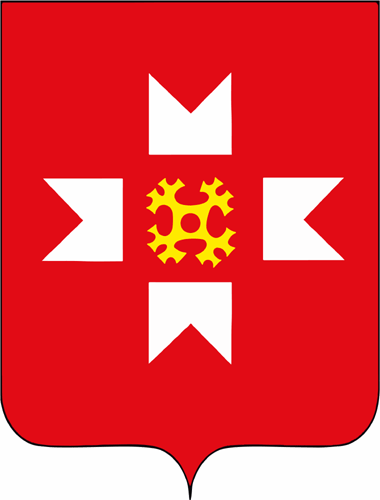 ГЕНЕРАЛЬНЫЙ ПЛАНМУНИЦИПАЛЬНОГО ОБРАЗОВАНИЯ«ГОРНЯКСКОЕ»МОЖГИНСКОГО РАЙОНАУДМУРТСКОЙ РЕСПУБЛИКИразработано в соответствии с муниципальным контрактом  № 0113200001417000243 от 07.09.2017 г.МАТЕРИАЛЫ ПО ОБОСНОВАНИЮГЕНЕРАЛЬНОГО ПЛАНАТом 2г. Курск  2017 г.ГЕНЕРАЛЬНЫЙ ПЛАНМУНИЦИПАЛЬНОГО ОБРАЗОВАНИЯ«ГОРНЯКСКОЕ»МОЖГИНСКОГО РАЙОНАУДМУРТСКОЙ РЕСПУБЛИКИразработано в соответствии с муниципальным контрактом  № 0113200001417000243 от 07.09.2017 г.МАТЕРИАЛЫ ПО ОБОСНОВАНИЮГЕНЕРАЛЬНОГО ПЛАНАТом 2 Директор							Назин О. С.Главный архитектор проекта			Сабельников А. Н.Руководитель проекта 				Рекунова Д.О.г.Курск  2017 г.АВТОРСКИЙ КОЛЛЕКТИВООО НВЦ «Интеграционные технологии»Назин О.С.			— директорСабельников А.Н		— главный архитектор проектаРекунова Д.О		— руководитель проектаБурцева Н.А.			— начальник отдела картографииТолмачева Н.А.		— инженер-менеджер ГИСЯрешко С.И.			— архитекторАшурков В.В.			— архитекторБартенева Е.В.		— инженер-картографЯковенко А.А.		— инженер-картографКосякова О.И.		— инженер-картографГальчанский К.Б.		— гео-системный администраторСОДЕРЖАНИЕСОДЕРЖАНИЕ	4ВВЕДЕНИЕ	61.	ОБЩИЕ СВЕДЕНИЯ О МУНИЦИПАЛЬНОМ ОБРАЗОВАНИИ	81.1.	Общие сведения о муниципальном образовании	81.2.	Административное устройство муниципального образования Границы муниципального образования	81.3.	Природные условия и ресурсы	91.3.1.	Климат и рельеф	91.3.2.	Гидрография	101.3.3.	Минерально-сырьевая база	112.	ОБОСНОВАНИЕ ВЫБРАННОГО ВАРИАНТА РАЗМЕЩЕНИЯ ОБЪЕКТОВ МЕСТНОГО ЗНАЧЕНИЯ НА ОСНОВЕ АНАЛИЗА ИСПОЛЬЗОВАНИЯ ТЕРРИТОРИЙ МУНИЦИПАЛЬНОГО ОБРАЗОВАНИЯ	142.1.	Сведения о программах комплексного социально-экономического развития муниципального образования, для реализации которых осуществляется создание объектов местного значения	142.2.	Территориально-планировочная организация муниципального образования. Баланс земель территории муниципального образования	162.3.	Экономическая база муниципального образования	162.4.	Население	172.5.	Жилищный фонд	202.6.	Система культурно-бытового обслуживания	222.7.	Транспортная инфраструктура муниципального образования	302.7.1.	Внешний транспорт	302.7.2	Улично-дорожная сеть	362.8	Инженерное оборудование территории	412.8.1	Водоснабжение	412.8.1.1	Водоотведение	442.8.1.2	Теплоснабжение, газоснабжение	452.8.1.3	Электроснабжение	462.8.1.4	Связь, радиовещание, телевидение	472.8.1.5	Инженерная подготовка территории	482.8.1.6	Зеленый фонд муниципального образования	492.9 Санитарная очистка территории . Размещение кладбищ	502.10 Санитарно-экологическое состояние окружающей среды	533.	Зоны с особыми условиями использования территорий	563.1	Зоны охраны объектов культурного наследия	563.2	Водоохранные зоны и прибрежные защитные полосы	623.3	Зоны санитарной охраны источников питьевого водоснабжения	663.4	Санитарно-защитные зоны	734.	МЕРОПРИЯТИЯ, УТВЕРЖДЕННЫЕ ДОКУМЕНТАМИ ТЕРРИТОРИАЛЬНОГО ПЛАНИРОВАНИЯ УДМУРТСКОЙ РЕСПУБЛИКИ И МОЖГИНСКОГО РАЙОНА	765.	ПРЕДЛОЖЕНИЯ ПО ИЗМЕНЕНИЮ ГРАНИЦ МУНИЦИПАЛЬНОГО ОБРАЗОВАНИЯ И БАЛАНСА ЗЕМЕЛЬ В ПРЕДЕЛАХ ПЕРСПЕКТИВНОЙ ГРАНИЦЫ МУНИЦИПАЛЬНОГО ОБРАЗОВАНИЯ	786.	СВЕДЕНИЯ ОБ УТВЕРЖДЕННЫХ ПРЕДМЕТАХ ОХРАНЫ И ГРАНИЦАХ ТЕРРИТОРИЙ ИСТОРИЧЕСКИХ ПОСЕЛЕНИЙ ФЕДЕРАЛЬНОГО ЗНАЧЕНИЯ И ИСТОРИЧЕСКИХ ПОСЕЛЕНИЙ РЕГИОНАЛЬНОГО ЗНАЧЕНИЯ	817.	ПЕРЕЧЕНЬ ОСНОВНЫХ ФАКТОРОВ РИСКА ВОЗНИКНОВЕНИЯ ЧРЕЗВЫЧАЙНЫХ СИТУАЦИЙ ПРИРОДНОГО И ТЕХНОГЕННОГО ХАРАКТЕРА	82СПИСОК ЛИТЕРАТУРЫ	89ВВЕДЕНИЕРазработка Генерального плана муниципального образования «Горнякское» Удмуртской Республики Можгинского района (далее Генеральный план) осуществлена ООО НВЦ «Интеграционные технологии» в соответствии с муниципальным контрактом № 0113200001417000243 от 07.09.2017 г., заключенным с Заказчиком, которым выступает Администрация Муниципального образования «Можгинский район». Генеральный план разрабатывается в соответствии с Градостроительным кодексом Российской Федерации, Методическими рекомендациями по разработке генеральных планов поселений и городских округов, СП 42.13330.2011, нормативами градостроительного проектирования Удмуртской Республики, Уставом МО «Горнякское», техническим заданием муниципального контракта, а также в соответствии с целями и задачами развития Удмуртской Республики, сформулированными в документах территориального планирования, социально-экономического развития Удмуртской Республики.Графическая часть генерального плана разработана на материалах с использованием следующих интернет порталов общего доступа: http://maps.rosreestr.ru - «Публичная кадастровая карта», http://sasgis.ru – космоснимки, данные кадастрового деления - Кадастровый план территории (КПД) по Удмуртской Республике. При разработке Генерального плана муниципального образования «Горнякское» использованы следующие периоды:исходный год 	– 2016 год;I очередь 		– 2027 год;расчетный срок 	– 2037 год.Состав проектных материаловСодержание генерального планаТом 1 «Положения о территориальном планировании»:цели и задачи территориального планирования;перечень мероприятий по территориальному планированию и указание на последовательность их выполнения.Альбом 1 «Генеральный план муниципального образования «Горнякское» Удмуртской Республики Можгинского района (графические материалы)»:карта планируемого размещения объектов местного значения М 1:10000 (фрагменты населенных пунктов М 1:5000);карта границ муниципального образования (М 1:25 000);карта функциональных зон М 1:25000 (фрагменты населенных пунктов  М 1:5000).Содержание прилагаемых к генеральному плану материалов:Том 2 «Материалы по обоснованию генерального плана»:сведения о программах комплексного социально-экономического развития муниципального образования;обоснование выбранного варианта размещения объектов местного значения муниципального образования на основе анализа использования территорий села, возможных направлений развития этих территорий и прогнозируемых ограничений их использования;оценка возможного влияния планируемых для размещения объектов местного значения на комплексное развитие территорий;мероприятия, утвержденные документом территориального планирования Удмуртской Республики;мероприятия, утвержденные документом территориального планирования Можгинского района;перечень земельных участков, которые включаются в границы муниципального образования, или исключаются из их границ, с указанием категорий земель, к которым планируется отнести эти земельные участки, и целей их планируемого использования.Том 3 «Материалы по обоснованию генерального плана»:перечень основных факторов риска возникновения чрезвычайных ситуаций природного и техногенного характера.Альбом 2 «Графические материалы обоснования генерального плана муниципального образования «Горнякское» Удмуртской Республики Можгинского района:карта современного использования территории М 1:25000 (фрагменты населенных пунктов М 1:5000); карта анализа комплексного развития территории и размещения объектов местного значения с учетом ограничений использования территории М 1:25000 (фрагменты населенных пунктов М 1:5000); карта транспортной и инженерной инфраструктуры М 1:25000 (фрагменты населенных пунктов М 1:5000);карта границ территорий, подверженных риску возникновения чрезвычайных ситуаций природного и техногенного характера М 1:25000 (фрагменты населенных пунктов  М 1:5000).ОБЩИЕ СВЕДЕНИЯ О МУНИЦИПАЛЬНОМ ОБРАЗОВАНИИОбщие сведения о муниципальном образовании МО «Горнякское» расположено в восточной части Можгинского района Удмуртской Республики, имеет общую границу с муниципальными образованиями: МО "Город Можга", МО "Маловоложикьинское", МО «Пычасское», МО «Кватчинское», МО «Верхнеюринское», МО «Малопургинский район».Площадь муниципального образования равна 8315 га. Численность населения муниципального образования на 01.01.2017 г. составила 3845 человек.В состав муниципального образования входят 11 населенных пунктов.В состав муниципального образования входят населенные пункты: село Горняк, деревня Лудзи-Шудзи, деревня Акаршур, деревня  Бальзяшур, деревня Новый Карамбай, село Черемушки, ст. Керамик, деревня Чумойтло, р-д Чумойтло, Дома 1038 км, Дома 1035 км.Административным центром муниципального образования является село Горняк. Связь МО «Горнякское» с районным центром г. Можга, осуществляется по автодороге федерального значения М7- подъезд к городам  Ижевск, Пермь. Расстояние до г. Можги-14 километров. Расстояние до Республиканского центра г. Ижевска  – 94 кмАдминистративное устройство муниципального образования Границы муниципального образованияМуниципальное образование «Горнякское» – административно-территориальная единица и муниципальное образование в составе Можгинского района Удмуртской Республики. Устав муниципального образования  «Горнякское».принят решением Совета депутатов муниципального образования «Горнякское» от 26 сентября 2016 года.Структуру органов местного самоуправления муниципального образования «Горнякское» составляют:- Представительный орган муниципального образования – Совет депутатов муниципального образования «Горнякское» (одновременно допускается использование наименования Горнякское сельский Совет депутатов);- Глава муниципального образования – Глава муниципального образования «Горнякское»;- Местная администрация (исполнительно-распорядительный орган муниципального образования) – Администрация муниципального образования «Горнякское».Описание границ муниципального образования «Горнякское»Границы сельского поселения установлены Законом Удмуртской Республики «Об установлении границ муниципальных образований и наделении соответствующим статусом муниципальных образований на территории Можгинского района Удмуртской Республики».МО «Горнякское» расположено в восточной части Можгинского района Удмуртской Республики. МО «Горнякское» имеет общую границу с муниципальными образованиями: МО «Большепудгинское», МО «Маловоложикьинское» и МО «Город Можга» - с северо-западной стороны, МО «Кватчинское» - с юго-западной стороны, МО «Пычасское» - с северной стороны, МО «Большекибьинское» – с юго-восточной стороны, Малопургинский район – с востока.Природные условия и ресурсыКлимат и рельефКлимат Можгинского района, как и всей Республики в целом, умеренноконтинентальный с продолжительной холодной и многоснежной зимой, тёплым летом и с хорошо выраженными сезонными переходами: весной и осенью. Средняя температура января -14,2°С, июля + 18,30С, средняя годовая температура +2,1С.В Можгинском районе количество осадков за холодный период года (ноябрь - март) - 217 мм, за теплый период (апрель - октябрь) - 388 мм.Среднегодовая скорость ветра 3-4 м/сек. Штили редки, в среднем 6-13 дней в году.  Рельеф. Характер рельефа – слабо расчлененная равнина. Общая картина определяется деятельностью временных водотоков. Минимальные отметки приурочены к поймам и надпойменных террасам рек. Возвышенности осложнены рядами небольших оврагов, прослеживаемых на местности в виде неглубоких лощин с пологими берегами. Днища их сильно обводнены, а на отдельных участках заболочены. К наиболее неустойчивым природным комплексам относятся пойменные ландшафты и эррозионно-опасные приречные склоны.Климатические условия в достаточной мере благоприятны для жизнедеятельности человека, трудовой деятельности, отдыха и туризма.Негативные погодные явления. В теплый период нередки ливни с грозами. Ливни и талые воды способствуют развитию эрозионных процессов, особенно на открытых незалесенных пространствах. В результате чередования прохождения циклонов и антициклонов и наличия открытых пространств могут возникать сильные ветры (со скоростью более 15 м/с), бывают ураганы. В зимний период территория подвержена гололедно-изморозевым явлениям, возникновению метелей.Почвы и растительностьНа территории муниципального образования «Горнякское» распространены дерново-средне и слабоподзолистые почвы, серые лесные оподзоленные, дерново-карбонатные почвы. По механическому составу - средние и тяжелые суглинки.По ботанико-географическому районированию Можгинский район входит в Камско-Печерско-Западноурапьскую подпровинцию Урало-Западно-Сибирской таежной провинции Евроазиатской таежной области.Территория Горнякского сельского поселения входит в состав Можгинского лесничества Пычасского участкового лесничества.Агрохимическое обследование почв сельскохозяйственных угодий проводится с целью контроля и оценки изменения плодородия почв, характера и уровня их загрязнения под воздействием антропогенных факторов, создания банков данных полей (рабочих участков), проведения сплошной сертификации земельных участков почв.По результатам агрохимического обследования делается общее заключение о сравнительной обеспеченности почв хозяйства элементами питания или кислотности, применительно к возделываемым культурам, дается оценка плодородия почв, при установлении загрязнения почв - уровня загрязнения.ГидрографияОснову гидрографической сети Горнякского муниципального образования представляет река Лузинка, река Пычас, река Бобинка, река Вала и река Чумойка..Самая крупная река, протекающая вдоль сельского поселения – р. Вала. Длина реки 196 км, площадь бассейна 7 360 кв. км. Средний уклон 0,6 м/км. Густота речной сети в пределах бассейна 0,50 км/кв. км. По данным наблюдений гидропоста средняя годовая амплитуда колебания уровня воды 5,33 м. Река не судоходна, используется для хозяйственно-питьевого водоснабжения, орошения и любительского рыболовства, а также в рекреационных целях. По преобладающим ионам вода характеризуется как гидрокарбонатно-кальциево-магниевая со средней общей минерализацией.Река по водному режиму относятся к рекам восточно-европейского типа, с четко выраженным весенним половодьем, летней меженью, осенне-летними паводками и зимней меженью. Реки имеют смешанное питание с преобладанием снегового. Во время весеннего половодья рек зона затопления может достигать от только русловой части реки, до затопления всей пойменной поверхностиМинерально-сырьевая базаК общераспространенным полезным ископаемым относятся неметаллические и горючие полезные ископаемые, характеризующиеся частой встречаемостью в условиях конкретного региона, значительными площадями распространения или локализующиеся во вскрышных и вмещающих породах месторождений руд, неметаллов, горючих полезных ископаемых, являющиеся источниками сырья для получения готовой продукции, отвечающей по качеству и радиационной безопасности требованиям действующих стандартов и служащие для удовлетворения нужд местного производства. В соответствии со ст. 3 Закона РФ «О недрах», определение региональных перечней полезных ископаемых, относимых к общераспространенным, осуществляется совместно исполнительными органами власти Российской Федерации и органами государственной власти субъектов Российской Федерации. Региональные перечни полезных ископаемых, относимых к общераспространенным, определяются отдельно по каждому субъекту Российской Федерации, и оформляются совместным Распоряжением МПР РФ и Администрации субъекта Российской Федерации.На территории МО «Горнякское» располагаются следующие месторождения общераспространенных полезных ископаемых:Участок недр Лудзи-Шудзинский (содержащее известняк), расположенный в 700 м северо-западнее д. Лудзи-Шудзи, в 10 КМ восточнее г. Можга (лицензия ИЖВ 80176 ТЭ от 26.08.2014 г. выданная ООО «Партнер»);Участок недр Чумойтлинский (содержащий суглинки), расположенный в 6 км восточнее ж/д ст. Можга (лицензия ИЖВ 80247 ТЭ от 30.05.2016 г. выданная ООО «Межрегиональная строительно-торговая компания»).Коренным типом растительности являются леса. Лесообразующими породами являются ель, пихта, сосна, береза, осина, липа. Массовой заготовки древесины не ведется, так как ресурсы ограниченны. В избыточно-увлажненных местах и по берегам рек и ручьев произрастает ольха,  осина, ива, черемуха. В подлеске можно встретить малину, рябину, смородину, жимолость. Травянистый покров в лесах развит слабо, произрастают хвощи, папоротники, ландыши, осоки. Опушки леса и поляны заняты злаково-бобовым разнотравьем.Наибольшие лесные массивы около населенных пунктов выполняют водоохранную, санитарно-гигиеническую и оздоровительную функцию, а так же используется местным населением для рекреационных целей, сбора грибов и ягод.В недрах под земельным участком предстоящей застройки расположенном на территории МО «Горнякское» Можгинского района Удмуртской Республики, с географическими координатами поворотных точек:расположены:- месторождение известняков «Лудзи-Шудзинское», предоставленное ООО «Партнер» на основании лицензии ИЖВ 80176 ТЭ, месторождение кирпичночерепичных глин «Чумойтлинское». Предоставленное ООО «МСТК» на основании лицензии ИЖВ 80247 ТЭ, месторождение кирпично-черепичных глин «Чумойтлинское-1», учитываемое в нераспределенном фонде недр;- площадь формирования запасов Можгинского месторождения пресных подземных вод водозаборного участка «Городской» (скважина № 2335), предоставленного ОАО «Можгинское дорожное предприятие» для технического обеспечения водой предприятия на основании лицензии ИЖВ 01617 ВЭ;- горные отводы участков недр предоставленные для добычи питьевых подземных вод для хозяйственно-питьевого водоснабжения: скв. № Б2104 - недропользователь ООО «Можгасыр» на основании лицензии ИЖВ 01890 ВР, скв. № № 61273, 1926 - недропользователь ФКУ «Лечебное исправительное учреждение № 2 УФСИН России по Удмуртской Республике» на основании лицензии ИЖВ 01812 ВЭ, скв. №	39-97	- недропользователь МП«Жилкоммунсервис» МО «Можгинский район» на основании лицензии ИЖВ 00843 ВЭ.- геологический отвод Уромского участка недр, предоставленный ООО «Дальпромсинтез» для геологического изучения, включающего поиски и оценку месторождений углеводородного сырья, на основании лицензии ИЖВ 01953 НИ, -геологический отвод Чежибашевского участка недр, предоставленный ООО «Дальпромсинтез» для геологического изучения, включающего поиски и оценку месторождений углеводородного сырья, на основании лицензии ИЖВ 01952 НИ.ОБОСНОВАНИЕ ВЫБРАННОГО ВАРИАНТА РАЗМЕЩЕНИЯ ОБЪЕКТОВ МЕСТНОГО ЗНАЧЕНИЯ НА ОСНОВЕ АНАЛИЗА ИСПОЛЬЗОВАНИЯ ТЕРРИТОРИЙ МУНИЦИПАЛЬНОГО ОБРАЗОВАНИЯСведения о программах комплексного социально-экономического развития муниципального образования, для реализации которых осуществляется создание объектов местного значенияГосударственные программы Удмуртской РеспубликиГосударственная программа Удмуртской Республики "Развитие здравоохранения"Государственная программа Удмуртской Республики "Развитие физической культуры, спорта и молодежной политики"Государственная программа Удмуртской Республики "Развитие социально-трудовых отношений и содействие занятости населения Удмуртской Республики"Государственная программа Удмуртской Республики "Социальная поддержка граждан"Государственная программа Удмуртской Республики "Культура Удмуртии"Государственная программа Удмуртской Республики "Этносоциальное развитие и гармонизация межэтнических отношений"Государственная программа Удмуртской Республики "Окружающая среда природные ресурсы"Государственная программа Удмуртской Республики "Развитие архивного дела"Государственная программа Удмуртской Республики "Развитие системы государственной регистрации актов гражданского состояния в Удмуртской Республике"Государственная программа Удмуртской Республики "Создание условий для устойчивого экономического развития Удмуртской Республики"Государственная программа Удмуртской Республики "Развитие промышленности и повышение ее конкурентоспособности"Государственная программа Удмуртской Республики "Развитие лесного хозяйства"Государственная программа Удмуртской Республики "Развитие сельского хозяйства и регулирования рынков сельскохозяйственной продукции, сырья и продовольствия"Государственная программа Удмуртской Республики "Развитие потребительского рынка"Государственная программа Удмуртской Республики "Энергоэффективность и развитие энергетики в Удмуртской Республике"Государственная программа Удмуртской Республики "Развитие транспортной системы Удмуртской Республики"Государственная программа Удмуртской Республики "Развитие строительной отрасли и регулирование градостроительной деятельности в Удмуртской Республике"Государственная программа Удмуртской Республики "Развитие информационного общества в Удмуртской Республике"Государственная программа Удмуртской Республики "Комплексное развитие жилищно-коммунального хозяйства Удмуртской Республики"Государственная программа Удмуртской Республики "Управление государственным имуществом"Государственная программа Удмуртской Республики "Управление государственными финансами"Государственная программа Удмуртской Республики "Защита населения и территорий от чрезвычайных ситуаций, обеспечение пожарной безопасности и безопасности людей на водных объектах в Удмуртской Республике"Государственная программа Удмуртской Республики "Обеспечение общественного порядка и противодействие преступности в Удмуртской Республике" на 2015-2020 годыГосударственная программа Удмуртской Республики "Совершенствование системы государственного управления в Удмуртской Республике"Государственная программа Удмуртской Республики "Развитие печати и массовых коммуникаций"Государственная программа Удмуртской Республики "Развитие инвестиционной деятельности в Удмуртской Республике"Государственная программа Удмуртской Республики "Противодействие незаконному обороту наркотиков в Удмуртской Республике"Государственная программа Удмуртской Республики "Доступная среда"Государственная программа Удмуртской Республики "Формирование современной городской среды на территории Удмуртской Республики"Территориально-планировочная организация муниципального образования. Баланс земель территории муниципального образованияПланировочная структураМуниципальное образование «Горнякское» расположено в южной части Можгинского района Удмуртской Республики. В состав поселения входит 11 населенных пунктов. Площадь муниципального образования равна 8315 га.Территория  МО «Горнякское» является неотъемлемой частью планировочной структуры Можгинского района.Современное планировочное развитие базируется уже не на речном, а на транспортном каркасе территории. Поскольку любое производство и проживание, социальное обеспечение связано, прежде всего, с транспортной доступностью. Именно поэтому значительное преимущество в развитии получают те населенные пункты, которые совмещают в себе пересечение осевых линий развития исторически сложившейся планировочной структуры (по гидрографии) с современными урбанистическими, прежде всего автомобильными дорогами.На современном этапе, в роли урбанизированных панировочных осей муниципального образования «Горнякское» выступает автомобильная дорога федерального значения  М-7 «Волга» от Москвы через Владимир, Нижний Новгород, казань до Уфы, подъезд к городам Ижевск и Пермь.Экономическая база муниципального образованияНаиболее крупными промышленными предприятиями являются асфальтобетонный завод (АБЗ) и ООО «Горняк-Сервис» (пошив защитной  спецодежды, выпуск столярных изделий), ООО «НПО НОРТ» (производство биоогнезащитных средств), ООО «Лен» и ООО «Можга-лен» (выращивание и переработка льна).Производственный участок «Можгалес», созданный на базе Горнякского лесничества занимается заготовкой древесины, лесничие осуществляют лесоохранные мероприятия.Производственный участок ООО «Гефес» предоставляет услуги художественной ковки металла и сварочных работ. На территории  Горнякского сельского поселения работают крестьянско-фермерские хозяйства, ООО «Акаршур» (Молочно-товарное производство).  Большинство земель сельскохозяйственного назначения – долевые земли пайщиков, которые обрабатываются сельхозпроизводителем на правах аренды. За последние 2-3 года в личных подсобных хозяйствах наблюдается резкое сокращение поголовья КРС, свиней, овец. В связи с этим увеличилась потребность населения в говядине и свинине. Спрос в мясе и молочной продукции удовлетворяют предприятия торговлиДля укрепления производственного потенциала сельского хозяйства необходимо реконструкция, расширение и строительство новых производственных объектов. Решение задач в области развития агропромышленного комплекса должно осуществляться путем реализации инвестиционных проектов.НаселениеАнализ демографической ситуации является одной из важнейших составляющих оценки тенденций экономического роста территории. Возрастной, половой и национальный составы населения во многом определяют перспективы и проблемы рынка труда, а значит и производственный потенциал того или иного региона. Зная численность населения на определенный период, можно прогнозировать численность и структуру занятых, объемы жилой застройки и социально-бытовой сферы.Население муниципального образования многонациональное и межконфессиональное, преимущественно проживают удмурты, русские, татары. Таблица 1 – Динамика численности населения сельских поселен, вошедших в состав Горнякского СП.Законом Удмуртской Республики от 8 апреля 2016 года № 20-РЗ[1], были преобразованы, путём их объединения, муниципальное образование «Горнякское» и муниципальное образование «Черёмушкинское» в новое муниципальное образование «Горнякское» с административным центром в селе Горняк.Численность населения Горнякского сельского поселения на 01.01.2017 г. составила 3197 человек.Таблица 2 – Численность Горнякского сельского поселения в разрезе по населенным пунктам на 01.01.2017 годНа территории муниципального образования «Горнякское», как и на территории Можгинского района, в целом наблюдается уровень естественной убыли населения, что связано с высоким уровнем смертности и низким уровнем рождаемости.Прогноз численности населенияСовременные демографические характеристики позволяют сделать прогноз изменения численности на перспективу.Расчет перспективной численности населения обусловлен тремя основными параметрами (рождаемость, смертность и механический приток), которые в формировании численности и возрастной структуры населения участвуют как единое целое. Для данного прогноза были использованы следующие данные о динамике численности населения, данные о естественном приросте/убыли населения.Численность населения рассчитывается с учетом среднегодового общего прироста, сложившегося за последние годы в сельском поселении, согласно существующей методике по формуле:Но = Нс (1 + О/100)Т,где:Но – ожидаемая численность населения на расчетный год;Нс – существующая численность населения;О – среднегодовой общий прирост;Т – число лет расчетного срока.Оценка перспективного изменения численности населения в достаточно широком временном диапазоне  (до 2037 г.)  требует построения двух вариантов прогноза (условно «инерционный» и «инновационный»). Они необходимы в условиях поливариантности дальнейшего социально-экономического развития территории. Расчетная численность населения была определена на первую очередь строительства, на расчетный срок.«Инерционный» сценарий прогноза предполагает сохранение сложившихся условий смертности, рождаемости. «Инновационный» сценарий основан на росте числа жителей сельского поселения  за счет повышения уровня рождаемости, снижения смертности, миграционного притока населения.Данные для расчета ожидаемой численности населения и результаты этого расчета представлены в следующей таблице.Таблица 3 - Расчет прогнозной численности населения Горнякского сельского поселения (2037 г.)Инерционный сценарий прогноза показывает, что численность населения Горнякского сельского поселения за следующие 20 лет уменьшится  на 71 человек или на 2% от численности 2017 года. Расчет численности населения по инновационному сценарию развития выполнен с ориентацией на увеличение темпов естественного прироста и снижением уровня миграционного оттока населения в муниципальном образовании. Согласно нашим расчетам: среднегодовой естественный прирост должен составить 0,9 %. В итоге численность населения в муниципальном образовании к 2037 году составит 4272 человек.Для дальнейших расчетов в генеральном плане численность населения принимается по инновационному сценарию. Для развития территории по инновационному сценарию необходимо принятие мер по разработке действенных механизмов регулирования процесса воспроизводства населения в новых условиях.Если меры по демографической политике относятся в первую очередь к компетенции федеральных и региональных органов, то миграционная политика напрямую зависит и от районных и местных властей. Для муниципального образования «Горнякское» важнейшим мероприятием является удержание трудоспособного и молодого населения на своей территории.Перспективы демографического развития будут определяться:- улучшением жилищных условий;- обеспечения занятости населения;- улучшением инженерно-транспортной инфраструктуры;- совершенствованием социальной и культурно-бытовой инфраструктуры;- созданием более комфортной и экологически чистой среды;-созданием механизма социальной защищенности населения и поддержки молодых семей, стимулированием рождаемости и снижением уровня смертности населения, особенно детской и лиц в трудоспособном возрасте.Жилищный фонд  Жилищный фонд на конец 2016 года составил 61,18 тыс. кв.м.  общей площади, это в среднем 17,1кв.м. на одного жителя, что меньше общероссийского показателя (порядка 20кв.м).Жилищное строительство на территории сельского поселения развивается низкими темпами. Ввод жилья в муниципальное образование осуществляется в основном за счет средств населения путем строительства и реконструкции индивидуальных жилых домов. Жилой фонд пополняется преимущественно за счет частных строений, как следствие растет спрос на земельные участки. В области ЖКХ идут преобразования с учетом нового жилищного кодекса. Необходимо решать проблемы собственности, экономного отношения к услугам и ресурсам, модернизации оборудования и сетей.Расчет объемов нового строительстваВ целях разработки и реализации мероприятий, направленных на развитие жилищного строительства, обеспечение граждан доступным жильем подготовлен инвестиционный проект по развитию жилищного строительства в муниципальном образовании «Горнякское».Основное строительство жилья предполагается вести за счет индивидуального жилищного строительства.Проектная организация жилой зоны основывается на следующих основных задачах:упорядочение существующей планировочной структуры;функциональное зонирование;выбор направления территориального развития.Главной задачей жилищной политики является обеспечение комфортных условий проживания для различных категорий граждан.Для решения этой задачи Генеральным планом к 2037 году предлагается:- довести среднюю обеспеченность жилищным фондом до 22 м2 общей площади на  человека;- осуществить строительство нового жилья на свободных территориях;- расселить население, проживающее в санитарно-защитных зонах;- осуществлять строительство технологичного жилья;- развивать ипотечное жилищное кредитование;- обеспечить жилыми помещениями отдельные категории населения и малоимущих граждан. Существующий жилищный фонд – 61,18 тыс.м2 общей площади.Потребность в жилищном фонде на расчетный срок:4 272 х 22,0 = 93 984  м2 общей площадигде: 4 272 человек – численность населения на 01.01.2037 г.; 22,0 м2 – перспективная обеспеченность населения жилищным фондом в м2/чел.Объем нового жилищного строительства:93 984 – 61 180 = 26 762 м2 общей площади.Таблица 4 - Движение жилищного фонда сельского поселения на расчетный срок 2037 г.Проектные предложенияГенеральным планом предлагается индивидуальная жилая застройка:На I очередь строительства:Важнейшими задачами реализации I очереди жилищного строительства является определение его объемов до 2027 года (приоритетными являются территории, имеющие проектную документацию или отводы).Объем нового строительства на I очередь составит 9 785 м2. Таким образом, размер жилищного фонда на конец I очереди будет равняться 70 965 м2, что обеспечит расселение жителей со средней обеспеченностью 19,0 м2/чел.На Расчетный срок:Жилищное строительство будет вестись в направлении индивидуальной жилой застройки. Объем нового строительства с 2027 года по 2037 год будет равняться 23 019 м2 Площадь жилищного фонда к 2037 году составит 29187 м2, обеспеченность жильем – 22,0 м2/чел.Система культурно-бытового обслуживания	Основная часть современной сети предприятий и учреждений обслуживания была создана в период 70-80-х годов прошлого столетия. В последние годы фиксируется сокращение количества объектов вследствие сокращения численности населения, изменений его демографических параметров, недостаточного финансирования на содержание, строительство и ремонт объектов, их аварийного технического состояния, что понижает показатели обеспеченности населения учреждениями обслуживания. 	К учреждениям социального обслуживания населения местного значения относиться учреждения культурно-досугового типа, библиотеки, учреждения торговли. К учреждениям социального обслуживания районного и вышестоящего уровней относятся учреждения образования, здравоохранения. 	Горнякское МО имеет хорошо развитую инфраструктуру: школы,детские сады, фельдшерско-акушерские пункты, сельские дома культуры, сельские библиотеки, магазины, почтовые отделения связи и т.д. К западу от д.Новый Карамбай на берегу пруда находится база отдыха.ОбразованиеВ МО «Горнякское» функционируют две школы среднего общего образования и два детских дошкольных учреждения. Все учебные заведения нуждаются в капитальном ремонте, в связи с этим рентабельно строительство новых зданий для учебных заведений, взамен устаревших. В сельском поселении недостаточно учреждений дополнительного образования детей. Таблица 5 - Обеспеченность детскими садами и учреждениями среднего образования на 01.01.2016 г. сельских поселенийПроектные предложенияГенеральным планом на 1ю очередь предлагается:- капитальный ремонт зданий школ;- организация кружков и секций дополнительного образования на базе школ.- пристройка к зданию школы для размещения пищеблока и одной группы детского сада в с.   Черемушки.Генеральным планом на расчетный срок предлагается:- увеличение вместимости детских садов в МО «Горнякское» до 102 мест.ЗдравоохранениеСистема здравоохранения муниципального образования Горнякское МО представлена ФАПами, расположенными в с.Горняк, в д.Бальзяшур, с.Черемушки, д. Керамик. Все учреждения применяют медико-экономические стандарты оказания медицинской помощи.Генеральным планом на 1ю очередь предлагается:- строительство ФАП д. Бальзяшур Можгинского района Удмуртской Республики;- строительство ФАП с.Горняк Можгинского района Удмуртской Республики.Проектные предложенияВ перспективе основными направлениями развития в области здравоохранения останется дальнейшее реформирование системы сельского здравоохранения Можгинского района, в том числе Горнякского сельского поселения, на основе укрепления материально – технической базы, внедрения новых лечебно – диагностических и профилактических технологий, рост квалификации медицинских работников, совершенствование методов организации и управления.Учреждения культурыГлавной целью сферы культуры является предоставление жителям возможности получения необходимых культурных благ при обеспечении их доступности и многообразия и целенаправленное воздействие на личность для формирования определенных положительных качеств.Учреждения культуры в муниципальном образовании «Горнякское» представлен сельскими клубами с библиотеками в с.Горняк, с.Черемушки, ,д.БальзяшурПроектные предложенияГенеральным планом на расчетный срок предлагается: увеличение книжных фондов библиотек;модернизация и плановая реконструкция существующих учреждений культурно-досуговой деятельности;расширение вместимости Дома культуры в селе Горняк Спортивные сооружения и площадкиУчреждения физической культуры и спорта в муниципальном образовании «Горнякское» представлены школьными спортивными площадками и школьными спортзалами. Генеральным планом на расчетный срок предлагается В с.Горняк строительство спортивного зала 450 кв.м. Увеличение площади спортивных залов и плоскостных сооружений.Торговля, бытовое обслуживание, общественное питаниеСфера торговли и общественного питания муниципального образования «Горнякское» представлена  объектами торговли. Проектные предложенияГенеральным планом на расчетный срок предлагается:  строительство торгового объекта на 30м2 торг.площади в д.Бальзяшур; строительство магазина на 30м2 торговой площади в д.Лудзи-Шудзи; строительство торгового объекта на 130м2 торг.площади в с.Горняк;Административно-деловые учрежденияНа территории сельского поселения расположены следующие административно деловые учреждения: администрация сельского поселения, почтовые отделения.Проектные предложенияГенеральным планом на расчетный срок предлагается строительство гостиницы в селе Горняк. Расчет потребности населения в учреждениях социального и культурно-бытового обслуживанияВ ходе проведенного анализа был сделан расчет соответствия обеспеченности населения на расчетный срок генерального плана основными учреждениями социального и культурно-бытового назначения нормативным требованиям, рекомендуемым в своде правил «Градостроительство. Планировка и застройка городских и сельских территорий» (СП 42.13330.2011).Таблица 6 - Расчет обеспеченности муниципального образования «Горнякское» в объектах социального и культурно-бытового обслуживания на расчетный срокДля удовлетворения потребностей населения сельского поселения  в услугах учреждений образования, здравоохранения, физкультуры и спорта, социальной, культурной и бытовой сферы Генеральным планом предлагается перечень мероприятий по строительству объектов капитального строительства, запланированные на 1 очередь строительства и до конца расчетного срока.Проектные предложенияГенеральным планом на первую очередь строительства предлагается:  капитальный ремонт зданий школ; организация кружков и секций дополнительного образования на базе школ.Генеральным планом на расчетный срок предлагается: Увеличение вместимости детских садов в МО «Горнякское» до 102 мест.Увеличение книжных фондов библиотек;Модернизация и плановая реконструкция существующих учреждений культурно-досуговой деятельности;Расширение вместимости Дома культуры в селе ГорнякВ с.Горняк строительство спортивного зала 450 кв.м. Увеличение площади спортивных залов и плоскостных сооружений.Строительство торгового объекта на 30м2 торг.площади в д.Бальзяшур;Строительство магазина на 30м2 торговой площади в д.Лудзи-Шудзи;Строительство торгового объекта на 130м2 торг.площади в с.Горняк;Транспортная инфраструктура муниципального образования Внешний транспортРазвитие транспортной инфраструктуры МО «Горнякское»  является необходимым условием улучшения качества жизни населения в поселении.Транспортная инфраструктура  является составляющей инфраструктуры Можгинского района Удмуртской Республики. МО «Горнякское» расположено в южной части Удмуртской Республики и имеет относительно благоприятное транспортно-географическое положение относительно краевого центра г. Ижевска. Расстояние до г. Ижевска - 77 км, расстояние до районного центра г. Можга - 14 км, до ближайшей железнодорожной станции Пычас - 7 км. Связь с ж/д станцией осуществляется по улучшенной асфальтированной дороге, районным и Республиканским центром по магистральной автодороге федерального значения «М-7» «Волга».Муниципальное образование имеет все предпосылки, которые могут стать основой его процветания в долгосрочной перспективе.Можгинский  район имеет развитые автобусные пути сообщения, обеспечивающие связи со всеми регионами края. Структурная схема транспортного комплекса состоит из двух основных составляющих: внутренний пассажирский транспорт и внешний транспорт. Во внутреннем пассажирском транспорте выделяется частный автомобильный и частный таксомоторный. Внешний транспорт представлен автомобильными средствами передвижения, обслуживающими междугородние перевозки.В муниципальном образовании нет проблем по обеспечению жителей транспортными услугами междугороднего характера. Перевозка пассажиров в сторону города Ижевска, города Можга обеспечивается через районный центр. Внутрирайонные пассажирские перевозки выполняются по маршруту Можга - Русский Пычас; Можга - Большая Кибья. Эти услуги предоставляются в основном частными маршрутными такси и за счет проходящего пассажирского транспорта из других городов и районов края. Автотранспортные предприятия на территории муниципального образования отсутствуют. В муниципальном образовании внутренний общественный транспорт в настоящее время отсутствует. Большинство передвижений в поселении приходится на личный автотранспорт и пешеходные сообщения. Проектирование системы общественного транспорта должно полностью отвечать требованиям, предъявляемым в части, касающейся обеспечения доступности объектов общественного транспорта для населения, и, в том числе, для его маломобильных групп. Общественный транспорт доложен упростить перемещение населения из населенного пункта к районному и краевому центру.Стратегической целью в данной отрасли является улучшение обеспечения транспортными услугами жителей муниципального образования с учетом перспективного плана развития дорожно-транспортной сети, автомобильного транспорта.Перераспределение основных транспортных направлений в рассматриваемом периоде не планируется.Личный автотранспорт хранится в гаражах, расположенных на приусадебных участках жителей, дополнительных общих автостоянок и гаражных кооперативов для личного автотранспорта не требуется. Возможно их размещение по мере надобности в коммунально-складской зоне.Личный автотранспорт хранится в гаражах, расположенных на приусадебных участках жителей, дополнительных общих автостоянок и гаражных кооперативов для личного автотранспорта не требуется. Возможно их размещение по мере надобности в коммунально-складской зоне.Состояние автодорог пролегающих по территории муниципального образования "Горнякское" оценивается как удовлетворительное. Развитие экономики поселения во многом определяется эффективностью функционирования автомобильного транспорта, которая зависит от уровня развития и состояния сети внутри поселковых автомобильных дорог общего пользования. Недостаточный уровень развития дорожной сети приводит к значительным потерям экономики и населения поселения, является одним из наиболее существенных ограничений темпов роста социально-экономического развития муниципального образования "Горнякское", поэтому совершенствование сети внутри поселковых автомобильных дорог общего пользования имеет важное значение для поселения. Развитие дорожной сети позволит обеспечить приток трудовых ресурсов, развитие производства, а это в свою очередь приведет к экономическому росту поселения. Наиболее важной проблемой развития сети автомобильных дорог поселения являются внутри поселковые автомобильные дороги общего пользования. Автомобильные дороги подвержены влиянию природной окружающей среды, хозяйственной деятельности человека и постоянному воздействию транспортных средств, в результате чего меняется технико-эксплуатационное состояние дорог. Состояние сети дорог определяется своевременностью, полнотой и качеством выполнения работ по содержанию, ремонту и капитальному ремонту и зависит напрямую от объемов финансирования и стратегии распределения финансовых ресурсов в условиях их ограниченных объемов. Недофинансирование дорожной отрасли, в условиях постоянного роста интенсивности движения, изменения состава движения в сторону увеличения грузоподъемности транспортных средств, приводит к несоблюдению межремонтных сроков, накоплению количества участков «недоремонта». Несоответствие уровня развития автомобильных дорог уровню автомобилизации приводит к существенному росту расходов, снижению скорости движения, повышению уровня аварийности. При прогнозируемых темпах социально-экономического развития спрос на грузовые перевозки автомобильным транспортом к 2038 году увеличится. Объем перевозок пассажиров автобусами и легковыми автомобилями к 2038 году также увеличится. Прогнозируемый рост количества транспортных средств и увеличение объемов грузовых и пассажирских перевозок на автомобильном транспорте приведет к повышению интенсивности движения на автомобильных дорогах местного значения. Около 80 процентов протяженности автомобильных дорог местного значения не соответствует нормативным требованиям по транспортно-эксплуатационному состоянию, что приводит к повышению себестоимости автомобильных перевозок и снижению конкурентоспособности продукции предприятий. Недостаточный уровень развития дорожной сети приводит к значительным потерям для экономики и населения муниципального образования и является одним из наиболее существенных инфраструктурных ограничений темпов социально-экономического развития муниципального образования "Горнякское ". Для обеспечения прогнозируемых объемов автомобильных перевозок требуется реконструкция перегруженных участков автомобильных дорог, приведение их в соответствие с нормативными требованиями по транспортно-эксплуатационному состоянию и обеспечение автодорожных подъездов к сельским населенным пунктам, имеющим перспективы развития, по дорогам с твердым покрытием. Обеспечение безопасности дорожного движения является одной из важных социально-экономических и демографических задач Российской Федерации. Аварийность на автомобильном транспорте наносит огромный материальный и моральный ущерб как обществу в целом, так и отдельным гражданам. Дорожно-транспортный травматизм приводит к исключению из сферы производства людей трудоспособного возраста. Гибнут и становятся инвалидами дети. Обеспечение безопасности дорожного движения является составной частью национальных задач обеспечения личной безопасности, решения демографических, социальных и экономических проблем, повышения качества жизни, содействия региональному развитию. Одним из главных направлений демографической политики, в соответствии с Концепцией демографической политики Российской Федерации на период до 2025 года, обозначено снижение смертности населения, прежде всего высокой смертности мужчин в трудоспособном возрасте от внешних причин, в том числе в результате дорожно- транспортных происшествий. Цели повышения уровня безопасности транспортной системы, сокращения темпов роста количества дорожно-транспортных происшествий, снижение тяжести их последствий, числа пострадавших и погибших в них обозначены и в Транспортной стратегии Российской Федерации. Таким образом, задачи сохранения жизни и здоровья участников дорожного движения за счет повышения качества и оперативности медицинской помощи пострадавшим и, как следствие, сокращение демографического и социально-экономического ущерба от дорожно - транспортных происшествий и их последствий согласуются с приоритетными задачами социально-экономического развития Российской Федерации в долгосрочной и среднесрочной перспективе и направлены на обеспечение снижения темпов убыли населения Российской Федерации, создание условий для роста его численности. В ближайшие годы ожидается прирост парка автотранспортных средств. При условии сохраняющейся улично-дорожной сети муниципального образования "Горнякское", предполагается увеличение интенсивности дорожного движения и соответственно количества дорожно-транспортных происшествий. Фактором риска, оказывающим влияние на результаты программы и на который участники программы не могут оказать непосредственного влияния, является рост количества дорожно-транспортных происшествий с участием водителей, стаж управления которых транспортным средством, менее 3-х лет. Уровень подготовки водителей остается низким и требует принятия мер на федеральном уровне. В качестве мероприятий программы, направленных на управление рисками, их своевременное выявление и минимизацию предлагается развитие систем фото- и видеофиксации нарушений правил дорожного движения на территории муниципального образования "Горнякское" и развитие системы оказания помощи пострадавшим в дорожно- транспортных происшествиях. Для эффективного решения проблем с дорожно-транспортной аварийностью и обеспечения снижения ее показателей необходимо продолжение системной реализации мероприятий по повышению безопасности дорожного движения и их обеспеченность финансовыми ресурсами. Перечисленные проблемы автодорожного комплекса муниципального образования ставят в число первоочередных задач реализацию проектов по улучшению транспортно- эксплуатационного состояния существующей сети автомобильных дорог общего пользования и сооружений на них, приведение технических параметров и уровня инженерного оснащения дорог в соответствие с достигнутыми размерами интенсивности движения.Проектные предложенияДля достижения цели по развитию современной и эффективной транспортной инфраструктуры, обеспечивающей ускорение товародвижения и снижение транспортных издержек в экономике, необходимо решить задачу, связанную с увеличением протяженности автомобильных дорог общего пользования местного значения, соответствующих нормативным требованиям. Это позволит увеличить пропускную способность дорожной сети, улучшить условия движения автотранспорта и снизить уровень аварийности за счет ликвидации грунтовых разрывов, реконструкции участков автомобильных дорог местного значения, имеющих переходный тип проезжей части. Для достижения цели по повышению доступности услуг транспортного комплекса для населения в области автомобильных дорог необходимо решить задачу, связанную с созданием условий для формирования единой дорожной сети, круглогодично доступной для населения. Для достижения цели по повышению комплексной безопасности и устойчивости транспортной системы в области автомобильных дорог необходимо решить задачи, связанные с повышением надежности и безопасности движения на автомобильных дорогах местного значения, а также обеспечением устойчивого функционирования дорожной сети и транспортной безопасности дорожного хозяйства. Дороги местного значения поселения в направлениях движения пешеходов необходимо оборудовать средствами снижения скоростей, средствами регулировки движения. На I очередь строительства Генеральным планом предусмотрены следующие мероприятия:расширение основных существующих главных и основных улиц с целью доведения их до проектных поперечных профилей; ремонт и реконструкция дорожного покрытия существующей улично-дорожной сети;  резервирование земельных участков для новых автодорог и транспортных развязок;  строительство улично-дорожной сети на территории районов нового жилищного строительства.Генеральным планом на расчетный срок в качестве мероприятий определено:реконструкция всех автомобильных дорог регионального и межмуниципального значения проходящих по территории МО «Горнякское»; дальнейшая интеграция в транспортный комплекс Удмуртской Республики;  упорядочение улично-дорожной сети в отдельных районах поселения, решаемое в комплексе с архитектурно-планировочными мероприятиями;  проектирование и строительство транспортных развязок в 1 уровне;  строительство новых главных и основных автодорог; строительство тротуаров и пешеходных пространств (скверы, бульвары) для организации системы пешеходного движения в поселении.Улично-дорожная сетьУлично-дорожная сеть является основным образующим элементом транспортной, инженерной и социальной инфраструктуры населенных пунктов. Развитие дорожной сети и инфраструктурных объектов в комплексном развитии поселения является одним из наиболее социально-значимых вопросов. Автомобильные дороги имеют стратегическое значение для муниципального образования "Горнякское", они связывают территорию поселения с соседними территориями, районным центром, обеспечивают жизнедеятельность муниципального образования, во многом определяют возможности развития поселения, по ним осуществляются автомобильные перевозки грузов и пассажиров. Сеть внутрипоселковых автомобильных дорог обеспечивает мобильность населения и доступ к материальным ресурсам, позволяет расширить производственные возможности экономики за счет снижения транспортных издержек и затрат времени на перевозки. Улично-дорожная сеть муниципального образования "Горнякское" представляет собой сложившуюся сеть улиц и проездов, обеспечивающих внешние и внутренние связи на территории муниципального образования с производственной зоной, с кварталами жилых домов, с общественной зоной. В составе улично-дорожной сети выделены улицы и дороги следующих категорий: - поселковые дороги, по которым осуществляется транспортная связь населенного пункта с внешними дорогами; - главные улицы, обеспечивающие связь жилых территорий с общественным центром; - улицы в жилой застройке (жилые улицы). По этим улицам осуществляется транспортная связь внутри жилых территорий и с главными улицами; - пешеходные улицы - по ним осуществляется связь с учреждениями и предприятиями обслуживания, в том числе в пределах общественного центра. Необходимо усовершенствовать существующее покрытие улиц в застройке сельского поселения с устройством тротуаров из тротуарной плитки в районе общественного центра. К недостаткам улично-дорожной сети муниципального образования  можно отнести следующее:-	отсутствует четкая дифференциация улично-дорожной сети по категориям согласно требований СНиП 2.07.01-89*;-	некоторая часть улично-дорожной сети населенного пункта находится в неудовлетворительном состоянии и не имеет твердого покрытия;-	пешеходное движение происходит по проезжим частям улиц, что приводит к  риску возникновения ДТП на улицах села.Улично-дорожная сеть является основным образующим элементом транспортной, инженерной и социальной инфраструктуры населенных пунктов. Развитие дорожной сети и инфраструктурных объектов в комплексном развитии поселения является одним из наиболее социально-значимых вопросов.Улично-дорожная сеть МО «Горнякское»  представляет собой сложившуюся сеть улиц и проездов, обеспечивающих внешние и внутренние связи на территории муниципального образования с производственной зоной, с кварталами жилых домов, с общественной зоной.В составе улично-дорожной сети выделены улицы и дороги следующих категорий:поселковые дороги, по которым осуществляется транспортная связь населенного пункта с внешними дорогами;главные улицы, обеспечивающие связь жилых территорий с общественным центром;улицы в жилой застройке (жилые улицы). По этим улицам осуществляется транспортная связь внутри жилых территорий и с главными улицами;пешеходные улицы - по ним осуществляется связь с учреждениями и предприятиями обслуживания, в том числе в пределах общественного центра.Вблизи общественных и социально значимых объектов на территории муниципального образования организованны парковочные места. Пешеходными тротуарами оснащены центральные улицы населенных пунктов.Таблица 7 Улично-дорожная сеть муниципального образования «Горнякское»Инженерное оборудование территорииВодоснабжениеОсновным источником питьевого водоснабжения являются артезианские воды. На территории МО «Горнякское» расположено 10 водозаборных скважин, производительность составляет 0,5 до 1,5м3 в сутки. Общая протяженность сетей водопровода составляет 14,5 км.Существующая сеть водопровода с. Черемушки, д.Чумойтло, с.Горняк, д.Л-Шудзи, д.Акаршур, д.Бальзяшур, ст. Керамик (№61273, №1926(лицензия ИЖВ 01812 ВЭ от 25.12.2012 г. выданная: ФКУ ЛИУ №2 УФСИН по УР).) осуществляется от локальной сети: скважина – башня – существующая сеть водопровода. Для противопожарных целей на существующей сети установлены противопожарные гидранты. В д.Н.Карамбай водоснабжение осуществляется напрямую из скважины запитанной с водоразборной колонкой. Вода в скважинах соответствует требованиям СанПиН 2.1.4.1074-01 «Питьевая вода. Гигиенические требования к качеству воды централизованных систем питьевого водоснабжении. Расчет водопотребленияДля обеспечения комфортной среды проживания населения муниципального образования «Горнякское» генеральным планом предлагается максимальное обеспечение населения централизованным водоснабжением.Расчет водопотребления выполнен согласно СП 31.13330.2012 «Водоснабжение. Наружные сети и сооружения». Удельное водопотребление включает расходы воды на хозяйственно-питьевые нужды в жилых и общественных зданиях. Количество воды на нужды промышленности и неучтенные расходы определены в размере 15%, на полив зеленых насаждений – до 10% суммарного расхода воды на хозяйственно-питьевые нужды.Для расчета среднесуточного водопотребления сельского поселения были приняты укрупненные показатели удельного водопотребления на 1 человекаЧисленность населения на 1ю очередь будет равна 3343 чел., а на расчетный период – 3824 чел.Таблица 8 – Расчет среднесуточного водопотребления на I очередь и расчетный срок МО «Горнякское»Суточный расход воды в муниципальном образовании МО «Горнякское» на расчетный срок составит 717 м3/сутки (I очередь - 523 м3/сутки).Таблица 9 - Расчет максимального расхода воды на расчетный срок (2037 год)Необходимые потребности в воде на расчетный срок могут быть обеспечены от водозаборных сооружений производительностью 1560,86 м3/сутки.Расходы воды на пожаротушениеПротивопожарный водопровод принимается объединенным с хозяйственно-питьевым. Расход воды для обеспечения пожаротушения устанавливаются в зависимости от численности населенного пункта согласно СП 8.13130.2009. «Системы противопожарной защиты. Источники наружного противопожарного водоснабжения. Требования пожарной безопасности».Для расчета расхода воды на наружное пожаротушение принят один одновременный пожар с расходом воды 10 л/сек. Продолжительность тушения пожара – 3 часа. Учитывая вышеизложенное, потребный расход воды на пожаротушение на I очередь и расчетный срок строительства составит:Максимальный срок восстановления пожарного объема воды должен быть не более 72 часов.Аварийный запас воды должен обеспечивать производственные нужды по аварийному графику и хозяйственно-питьевые нужды в размере 70% от расчетного расхода в течение 12 часов.Проектные предложенияПроектом предусматривается капитальный ремонт скважин с расширением водозабора путем увеличения мощности насоса и строительство новых распределительных водопроводов. На территории МО «Горнякское» предусматривается максимальное обеспечение централизованным водоснабжением существующих и планируемых на данный период объектов капитального строительства. Водоснабжение поселения организуется от существующих артезианских скважин, требующих реконструкции. Увеличение водопотребления в поселении планируется за счет развития объектов хозяйственной деятельности и прироста населения. Генеральным планом предлагается предусмотреть следующие мероприятия по развитию системы водоснабжения муниципального образования:на I очередь строительства:- замена существующих сетей водопровода с установкой пожарных гидрантов;-  строительство канализационных наосных станций в существующей и проектируемой застройке;на расчетный срок:- обеспечение производительности водозаборных сооружений села не менее 1560,86 м3/сутки;- строительство сетей водопровода в проектируемой застройке с установкой пожарных гидрантов.ВодоотведениеЦентрализованная система водоотведения имеется в с Черемушки и ст. Керамик. На территориях  с.Горняк, д.Лудзи-Шудзи, Бальзяшур, Акаршур, Новый Карамбай, д. Чумойтло система водоотведения не имеется. Общая протяженность сетей водоотведения составляет 7,3 км, износ которых более 80%. Канализационные стоки по самотечному коллектору поступают на КНС, затем напорному коллектору сбрасываются в пруд-отстойник. Централизованной системы водоотведения на территории д. Чумойтло нет. Сточные воды от административных и общественных зданий, а также от жилой застройки поступают в выгребные  ямы и выгреба.Проектные предложенияГенеральным планом предлагается предусмотреть направленные на развитие  системы водоотведения:На I очередь строительства:•	оборудование локальными очистными сооружениями производственных и сельскохозяйственных объектов;На расчетный срок:•	строительство на территории муниципального образования очистных сооружений и оборудование центральных улиц населенных пунктов сельского поселения  хозяйственно-бытовой канализацией.Теплоснабжение, газоснабжение       В МО «Горнякское»  теплоснабжение жилищного фонда и объектов инфраструктуры осуществляется различными способами – индивидуальными и централизованными источниками тепла. При этом существующего жилищного фонда оборудовано индивидуальным отоплением. В МО «Горнякское» используется закрытая двухтрубная система теплоснабжения. Установленное оборудование в котельных имеет износ в среднем 30%. Тепловые сети смонтированы с использованием устаревших технологий и материалов. Для объектов жилищно-коммунального сектора целесообразно применение децентрализованного теплоснабжения – встроенные и простроенные к зданию котельные, автоматизированные модульные котельные полной заводской готовности. Необходимость использования таких теплоисточников обосновывается на следующих стадиях проектирования в каждом конкретном случае      Централизованные источники теплоснабжения, обслуживает ООО «КЭС»:Котельная № 2 с.Черемушки,Котельная № 3 Льнозавод,Котельная № 13 ст.Керамик       Теплоснабжение потребителей осуществляет также ряд мелких и автономных отельных(ООО «КЭС»). Теплоснабжение частного сектора осуществляется от поквартирных источников тепла. Основными первоочередными мероприятиями является капитальный ремонт существующих теплотрасс.Природный газ на территорию Горнякского района поступает с ГРС «Можга». Обслуживает газовые сети по району АО «Газпром газораспределение Ижевск» филиал в г.Можге . Природным газом в настоящее время обеспечиваются населенные пункты: с.Горняк,  д.Лудзи-Шудзи, с.Черемушки и д. Чумойтло. На расчетный срок необходимо газифицировать все дома в населенных пунктах МО «Горнякское». Годовой расход газа потребителям населенных пунктов складывается из расхода на хозяйственно-бытовые и коммунальные нужды жилых и общественных зданий. Использование природного газа предусматривается на пищеприготовление, бытовые нужды населения, а также для подачи в котельные (на нужды отопления, горячего водоснабжения, вентиляцию общественных зданий).Дальнейшая газификация населенных пунктов осуществляется с учетом создания технической возможности и на основании утвержденной схемы газификации путем присоединения газораспределительной организацией (филиал АО «Газпром газораспределение Ижевск» в г.Можге) собственников индивидуальных домовладений, в порядке установленном Правилами подключения (технологического присоединения) объектов капитального строительства к сетям газораспределения, утвержденными Постановлением Правительства Российской Федерации от 30 декабря 2014г. № 1314.Проектные предложения	Генеральным планом предлагается на I очередь строительства:газификация населенных пунктов МО «Горнякское». повышение эффективности использования сетевого газа.внедрение экономичных энергосберегающих технологий строительства и эксплуатации газовых сетей, высокоэффективного и экологически безопасного оборудования для использования газового топлива;в первую очередь предполагается строительство внутрипоселковых  сетей газопровода в д. Акаршур, д. Бальзяшур, д. КерамикЭлектроснабжениеЭлектроснабжение потребителей муниципального образования «Горнякское» предусмотрено от электрических сетей ПАО «МРСК Центра и Приволжья» - филиал «Удмуртэнерго».. Электроэнергетика является основой функционирования экономики и жизнеобеспечения, поэтому стратегической задачей предприятий электроэнергетики является бесперебойное и надежное обеспечение хозяйствующих субъектов, объектов социальной сферы и населения электроэнергией.Питание сельскохозяйственных, промышленных предприятий, а также культурно бытовых и жилых потребителей осуществляется через понизительные трансформаторные подстанции.Опоры линий электропередач бетонные с металлической сеткой и деревянные. Частично опоры требуют замены (большой износ), ежегодно проводятся плановые работы по ремонту и замене ветхих линий электропередач, а также предусмотреть применение бетонных и деревянных опор линий электропередач..Имеющаяся сеть энергоснабжения позволяет обеспечить население и объекты экономики достаточным количеством электроэнергии.Проектные предложения	Генеральным планом предлагается на I очередь строительства:- реконструкцию и модернизацию существующих сетей и объектов системы электроснабжения; - оборудование линиями электропередач территорий запланированных под жилую застройку на 1 очередь строительства.на расчетный срок:- оборудование линиями электропередач территорий запланированных под жилую застройку на расчетный срок.  Связь, радиовещание, телевидениеРазвитие связи на территории сельских поселений способствует удовлетворению потребностей населения и его гостей в области получения и обмена информацией. Развитие связи способствует повышению инвестиционной привлекательности территории поселения, способствует притоку новых инвестиций в прочие отрасли.В пределах сельского поселения действуют следующие основные виды связи:- телефонная (стационарная и мобильная); - почтовая связь;- интернет. Телефонная связь, телевизионное вещаниеТелевидение в поселении представлено основными федеральными и региональными каналами. Также ведется радиовещание по эфиру в УКВ и FM  диапазоне Мобильная связьВся территория Горнякского сельского поселения находится в зоне уверенного приема сигнала мобильной связи.Службы связи предоставляют абонентам района широкий спектр телекоммуникационных услуг связи. В данном проекте рассматриваются местные телефонные сети, проводное вещание и общие вопросы системы эфирного и кабельного телевидения.Почтовая связьУслуги почтовой связи обеспечивает ФГУП «Почта России». Развитие почтовой связи должно быть связано с дальнейшим расширением услуг связи как в области расширения собственно почтовых услуг, так и в области разнообразия финансовых услуг. Кроме того, в сельском поселении необходимо развитие услуг экспресс-доставки.Для улучшения качества обслуживания необходим комплекс мероприятий по демонополизации рынка услуг связи. Проектные предложенияобеспечение населения телефонной связью в соответствии с требованиями Н.П.2.008-7-85;улучшение качества сотовой связи;установка таксофонов на территории населенных пунктов.Инженерная подготовка территорииОсновные решения по инженерной подготовке территории разрабатываются в соответствии с проектными предложениями генерального плана муниципального образования «Горнякское».В соответствии с архитектурно-планировочным решением и инженерно-геологическими условиями, генеральным планом предусматривается на расчетный срок следующий комплекс мероприятий: берегоукрепление рек;организация поверхностного стока;борьба с оврагообразованием;планировка территории.Генеральным планом предлагается концепция организации системы водоотведения поверхностного стока с территории населенных пунктов, которая состоит на следующих основных принципах.раздельная система канализации;основной принцип водоотведения дождевых стоков – бассейновый;учет существующей сети водоотведения, возможности ее адаптации к предлагаемой системе водоотведения.В проекте генерального плана предложено устройство открытой сети ливневой канализации с предварительной очисткой стока на фильтрационных ливневых очистных сооружениях.В качестве основного мероприятия для защиты склонов от ветровой и водной эрозии рекомендуется устройство на них травянистого покрова, посадка кустарника и деревьев на склонах и прибровочных территориях, а также укрепление дна оврагов.Вертикальная планировка территории выполняется с учетом требований СНиП 2.07.01-89  по обеспечению нормативных уклонов для движения транспорта и пешеходов, отвода дождевых и талых вод. При наличии внутри застроенных территории пониженных мест, необходима их засыпка с целью создания необходимых уклонов для стока воды.Заключительные положенияРеализация Генерального плана – сложный и достаточно длительный процесс, направленный на формирование благоприятной среды поселения. Его успех определяется деятельностью местных властей, служб поселения, проектировщиков и в большей мере зависит от заинтересованности и включенности в эту деятельность поселкового сообщества в целом. В ближайшем будущем предстоит большая работа по разработке Правил землепользования и застройки МО «Горнякское», специализированных программ по отдельным направлениям поселкового хозяйства, созданию проектов планировки частей населенных пунктов, а также разработка специализированных проектов инженерных и транспортных систем.Проведение комплекса целенаправленных градостроительных мероприятий будет способствовать формированию среды сельского поселения в русле общечеловеческих духовных и культурных ценностей, содействовать развитию экономики, открытости муниципального образования и дальнейшему формированию межрегиональных экономических и культурных связей.Приоритеты градостроительного развития МО «Горнякское» связаны с возможностью преобразования и расширения существующих населенных пунктов. Особое внимание должно быть уделено улучшению качества дорог и увеличению их плотности, прежде всего на участках вблизи транспортных узлов, предназначенных для активной хозяйственной деятельности. В систему градостроительных приоритетов развития входит сохранение и увеличение эффективности эколого-рекреационной функции территории, способной обеспечить экономический эффект и повысить инвестиционную привлекательность.Зеленый фонд муниципального образованияЗеленый фонд является важным фактором архитектурно-планировочной и пространственной организации территории населенных пунктов, придавая ей своеобразие и выразительность.По функциональному назначению все объекты озеленения делятся на три группы:а) общего пользования – парки, сады, скверы жилых районов, скверы на площадях, в отступах застройки, при группе жилых домов, бульвары вдоль улиц, пешеходных трасс, набережных;б) ограниченного пользования на участках жилых домов, детских учреждений, школ, вузов, культурно-просветительских учреждений, спортивных сооружений, учреждений здравоохранения;в) специального назначения – озеленение водоохранных и санитарно-защитных зон, магистралей, улиц, кладбищ, ветрозащитные насаждения, питомники.Основной функцией зеленых насаждений общего и ограниченного пользования является обеспечение различных форм и уровней досуга. Охрана зеленого фонда сельского поселения предусматривает систему мероприятий, обеспечивающих сохранение и развитие зеленого фонда, и мероприятий, необходимых для нормализации экологической обстановки и создания благоприятной окружающей среды.Согласно СП 42.13330.2011, в СЗЗ со стороны селитебной территории должна быть предусмотрена полоса древесно-кустарниковых насаждений. Участки зеленых насаждений санитарно-защитных зон, примыкающие к жилой застройке, проектируются по типу скверов и бульваров, предназначенных для транзитного движения пешеходов.Проектные предложенияГенеральным планом в качестве мероприятий по развитию объектов системы рекреации муниципального образования предлагается: сохранение существующих территорий общего пользования (озеленение улиц, парки) и специального назначения;рекультивация и реабилитация промышленных и коммунально-складских пустырей, охранных зон различного назначения;формирование озелененных общественных пространств вдоль всей протяженности существующей и планируемой улично-дорожной сети населенного пункта;территории на берегах прудов  благоустроить;организовать места отдыха как активного, так и пассивного для жителей деревни и туристов.2.9 Санитарная очистка территории . Размещение кладбищЗастройка в МО «Горнякское» преимущественно малоэтажная, частные не канализованные постройки. Организация работ по сбору, вывозу, захоронению и обезвреживанию ТБО.Выделяются следующие этапы обращения с отходами:- образование (жилые и административные здания, школа, детский сад, магазины, ДК, и т.д.);- сбор (транспортировка отходов к местам накопления отходов  на полигон г. Можга);- использование (фактически, в поселении производится использование многих видов образующихся отходов, для собственных нужд, например, пищевые отходы для корма домашних животных; ботва, сухие листья и ветки для компостирования, отходы бумаги и древесины для растопки печей и т.д.);Нормы накопления ТБО являются основным количественным параметром, дающим возможность правильно и перспективно рассчитать объем образования отходов от жилищного фонда и объектов инфраструктуры населенных пунктов.Таблица 10: Нормы накопления ТБО для жилищного фонда и объектов общественного назначенияСогласно ст.18 ФЗ от 04.05.1999 №96-ФЗ «Об охране атмосферного воздуха» хранение, захоронение и обезвреживание на территориях организаций и населенных пунктов, загрязняющих атмосферный воздух отходов производства и потребления, в том числе дурнопахнущих веществ, а также сжигание таких отходов без специальных установок, предусмотренных правилами, утвержденными федеральным органом исполнительной власти в области охраны окружающей среды, запрещается.Юридические лица, отходы производства и потребления которых являются источниками загрязнения атмосферного воздуха, обязаны обеспечивать своевременный вывоз таких отходов на специализированные места их хранения или захоронения, а также на другие объекты хозяйственной или иной деятельности, использующие такие отходы в качестве сырья.Места хранения и захоронения загрязняющих атмосферный воздух отходов производства и потребления должны быть согласованы с территориальными органами федерального органа исполнительной власти в области охраны окружающей среды и территориальными органами других федеральных органов исполнительной власти.В комплекс по санитарной очистке территории сельского поселения  входят сбор, удаление, обеззараживание с последующей утилизацией жидких, твердых хозяйственно-бытовых отходов. При санитарной очистке населенных пунктов поселения необходимо выполнять следующие мероприятия:- очистку жилых домов, общественных зданий и прилегающих к ним территорий производить коммунальным транспортом регулярно и в кратчайшие сроки;- максимально механизировать все процессы очистки, поливки, полностью исключить ручные работы с отходами;- обеспечить герметичность емкостей для вывозки отходов;- обезвреживание отходов производить в местах, установленных для этой цели;- транспортировать жидкие отходы на сливную станцию очистных сооружений;- обезвреживание и захоронение трупов животных производить в отведенном для этой цели месте (скотомогильнике).Проектные предложенияДля стабилизации и дальнейшего решения проблемы санитарной очистки территории поселения Генеральным планом предлагается разработать схему обращения с отходами, в составе которой должны быть предусмотрены следующие меры:выявление всех несанкционированных свалок и их рекультивация;внедрение комплексной механизации санитарной очистки, повышение ее технического уровня и надежности. Необходимо обновить парк контейнеров и специальной техники, привести в соответствие санитарным правилам места накопления и хранения ТБО.разработка и реализация инвестиционных проектов по обращению с отходами производства и потребления.Размещение кладбищНа территории МО «Горнякское» находятся два действующих кладбища. Севернее с.Горняк, площадью 1,3 га, и восточнее д.Бальзяшур, площадью 0,2га.По строительным нормам и правилам, утвержденным СНиП 2.07.01-89* «Градостроительство. Планировка и застройка городских и сельских поселений» на тысячу населения требуется  площади кладбища. Таким образом, на расчетный срок при численности населения, равной 3824 человек, необходимо обеспечить наличие свободной площади территорий ритуального значения не менее 1,0 га. 2.10 Санитарно-экологическое состояние окружающей средыВ Генеральном плане разработаны первоочередные градостроительные решения поразвитию планировочной структуры территорий поселения, мероприятия по реконструкции и развитию транспортного обслуживания, инженерных систем, инженерной подготовке и благоустройству территории, направленные на оптимизацию экологической ситуации поселения и обеспечение благоприятной среды проживания.Состояние окружающей среды, наряду с природными факторами, определяется величиной техногенной нагрузки на нее, состоянием геологической среды, почвенного покрова, подземных и поверхностных вод, атмосферного воздуха, лесных ресурсов, образующимися в результате жизнедеятельности и производственной деятельности отходов производство и быта.Под техногенной нагрузкой понимаются объекты, процессы и явления, связанные с деятельностью человека и определяющие изменение и саморазвитие природных систем. Эти процессы, получившие название техногенных, формируются по основным направлениям взаимодействия общества и природы. Основными видами техногенной нагрузки в МО «Горнякское», оказывающей негативное воздействие на природную среду, являются:1.	объекты жилищно – коммунального хозяйства;2.	сельскохозяйственное производство, включая орошение земель;3.	разработка месторождений полезных ископаемых;4.	объекты промышленности:Особенности геологического строения территории муниципального образование «Можгинское» определяют довольно высокую чувствительность среды к воздействию природных процессов, в значительной мере усиленных техногенными факторами. Главнейшие из этих факторов это:•	распашка земель;•	произвольная нарезка дорог по кромке склонов;•	перепланировка территории под застройку, самовольная застройка на неустойчивых склонах;•	разработка полезных ископаемых.Реакцией среды на эти воздействия являются оползни и обвалы, подтопление, эрозия, что приводит к ухудшению грунтовых условий и усилению сейсмической интенсивности.Возрастающая техногенная нагрузка на поверхностные и подземные источники природных вод приводит к ухудшению их качества не только в зоне сброса загрязняющих веществ, но и на значительном расстоянии от нее вследствие переноса загрязняющих веществ водными потоками. Качество питьевой воды очень низкое, что обусловлено значительным бактериальным загрязнением. С развитием производства и увеличением количества транспортных средств загрязнение атмосферного воздуха возрастает. В Горнякском районе также не решена проблема обращения с отходами.Исследования последних лет в области экологической эпидемиологии и анализа риска для здоровья населения позволяют утверждать, что среда обитания, наряду с социальными проблемами, является одним из важнейших условий, определяющих состояние здоровья человека.Оценка санитарно-экологического состояния окружающей среды муниципального образования «Горнякское» выполняется с целью выявления существующих условий проживания населения и обоснования проектных решений, направленных на обеспечение экологической безопасности и комфортных условий проживания.Атмосферный воздухПоступление в атмосферу загрязняющих веществ в муниципальном образовании обусловлено возросшим за последние годы количеством автотранспорта, в том числе старых автомобилей, использование низкокачественного топлива, неудовлетворительное содержание автодорог приводит к ухудшению экологической ситуации. Основное стратегическое направление в области охраны атмосферного воздуха – создание сети комплексного мониторинга атмосферного воздуха, который будет способствовать обеспечению непрерывной регистрации содержания загрязняющих веществ в атмосфере, динамики количества отходящих, уловленных, обезвреженных веществ от стационарных источников, разработки комплекса мер по снижению выбросов загрязняющих веществ от передвижных и стационарных источников.Для обеспечения охраны и с целью улучшения состояния атмосферного воздуха необходимо:	  - использовать в производстве современные очистные сооружения, способные свести к минимуму вредное воздействие токсических веществ на человека и окружающую среду;- внедрять экологическую сертификацию автотранспортных средств и топлива;- при размещении предприятий строго выдерживать рекомендуемые санитарно-защитные зоны (СанПиН 2.2.1/2.1.1.1200-03). Для получения полной информации о качестве атмосферного воздуха в муниципальном образовании нет постов наблюдения.Проектные предложения- К числу первоочередных мероприятий по оздоровлению воздушного бассейна поселения относится снижение уровня загрязнения от стационарных источников и автомобильного транспорта.- Разработка проектов и организация санитарно-защитных зон от действующих производств с выводом из них жилой застройки в соответствии с законодательством РФ;- Перевод на природный газ всех котельных, работающих на мазуте, печном топливе, угле, нефти;Достижение нормативов по охране атмосферного воздуха (ПДВ, ПДК) от передвижных источников, на основе:- улучшения качества дорожного покрытия.- благоустройство и озеленение улиц в населенных пунктах.Планировочные мероприятия по снижению шумового загрязнения селитебных территорий- разработка шумозащитных мероприятий на всех стадиях градостроительного проектирования;- озеленение примагистральных территорий шумо- и газопоглощающими породами  зеленых насаждений.Зоны с особыми условиями использования территорий Зоны охраны объектов культурного наследия В соответствии с Федеральным Законом от 25.06.2002 № 73-ФЗ (ред. от 14.07.2008) «Об объектах культурного наследия народов Российской Федерации»:«К объектам культурного наследия (памятникам истории и культуры) народов Российской Федерации… относятся объекты недвижимого имущества со связанными с ними произведениями живописи, скульптуры, декоративно-прикладного искусства, объектами науки и техники и иными предметами материальной культуры, возникшие в результате исторических событий, представляющие собой ценность с точки зрения истории, археологии, архитектуры, градостроительства, искусства, науки и техники, эстетики, этнологии или антропологии, социальной культуры и являющиеся свидетельством эпох и цивилизаций, подлинными источниками информации о зарождении и развитии культуры».Объекты культурного наследия подразделяются по следующим категориям охраны:федерального значения;регионального значения;местного (муниципального) значения;вновь выявленные.Объекты культурного наследия федерального значения – объекты, обладающие историко-архитектурной, художественной, научной и мемориальной ценностью, имеющие особое значение для истории и культуры Российской Федерации, а также объекты археологического наследия.Объекты культурного наследия регионального значения – объекты, обладающие историко-архитектурной, художественной, научной и мемориальной ценностью, имеющие особое значение для истории и культуры субъекта Российской Федерации.Объекты культурного наследия местного (муниципального) значения – объекты, обладающие историко-архитектурной, художественной, научной и мемориальной ценностью, имеющие особое значение для истории и культуры муниципального образования.Значительная часть памятников археологии, расположенных на территории муниципального образования «Горнякское», не локализованы, границы их не определены.В соответствии с п.4 ст.49 Федерального закона от 25.06.2002 № 73-ФЗ «Об объектах культурного наследия (памятниках истории и культуры) народов Российской Федерации» в случае отсутствия утвержденных границ территории объекта археологического наследия, включенного в реестр, или выявленного объекта археологического наследия территорией объекта археологического наследия признается часть земной поверхности, водный объект или его часть, занятые соответствующим объектом археологического наследия.Список выявленных объектов культурного (археологического) наследия на территории МО «Горнякское»В целях обеспечения сохранности объекта культурного наследия в его исторической среде на сопряженной с ним территории устанавливаются зоны охраны объекта культурного наследия: охранная зона, зона регулирования застройки и хозяйственной деятельности, зона охраняемого природного ландшафта.Схемой территориального планирования муниципального образования «Горнякское» предусмотрен ряд мероприятий по Формированию историко-культурного каркаса Республики по следующим направлениям:Мероприятия по углублению и расширению исследований историко-культурного наследия муниципального образования «Горнякское»;Мероприятия по совершенствованию учета и охранного зонирования историко-культурного наследия;Мероприятия по сохранению и развитию районов и местностей, имеющих особый характер историко-культурного наследия и особые условия его использования;Мероприятия по использованию историко-культурного наследия.В  частности предлагаются следующие комплексные мероприятия:Подготовка Положения о порядке разработки и утверждения списка и статуса исторических сельских поселений муниципального образования «Горнякское». Обеспечение их развития на основе соответствующей градостроительной документации. Выявление, фиксация и придание статуса «исторических поселений» регионального значения сельским населенным пунктам, обладающим ценным культурным наследием.Расширение списка памятников истории и монументального искусства, по мере дальнейшего развития краеведческой и памятников охранной деятельности, путем включения новых объектов, связанных с событиями и лицами богатой истории Удмуртии.Выявление культурных и природных достопримечательностей на основных исторических дорогах.Выявление и сохранение этнографического наследия, расширение сети музеев, развитие ремесел и промыслов. Разработка схем территориального планирования муниципального образования «Горнякское»  с учетом решений Схемы территориального планирования Удмуртской Республики в части сохранения и использования культурного наследия. Схемой территориального планирования муниципального образования «Горнякское» предлагается перечень населенных пунктов, где сложились значительные комплексы или располагаются выдающиеся объекты культурного наследия, которые могут послужить основой для формирования историко-культурного каркаса на территории Республики. Перечень населенных пунктов-претендентов на статус исторических, предлагается рассматривать как предварительный, являющийся предпосылкой для проведения комплексных исследований на местах архитекторами, археологами, историками и краеведами, в сочетании с обсуждениями с местными органами самоуправления и широкой общественностью.В соответствии с требованиями Федерального Закона «Об объектах культурного наследия (памятниках истории и культуры) народов Российской Федерации», в целях обеспечения сохранности объекта культурного наследия в его исторической среде на сопряженной с ним территории устанавливаются зоны охраны объекта культурного наследия: охранная зона, зона регулирования застройки и хозяйственной деятельности, зона охраняемого природного ландшафта.Охранная зона - территория, в пределах которой в целях обеспечения сохранности объекта культурного наследия в его историческом ландшафтном окружении устанавливается особый режим использования земель, ограничивающий хозяйственную деятельность и запрещающий строительство, за исключением применения специальных мер, направленных на сохранение и регенерацию историко-градостроительной или природной среды объекта культурного наследия.Зона регулирования застройки и хозяйственной деятельности - территория, в пределах которой устанавливается режим использования земель, ограничивающий строительство и хозяйственную деятельность, определяются требования к реконструкции существующих зданий и сооружений.Зона охраняемого природного ландшафта - территория, в пределах которой устанавливается режим использования земель, запрещающий или ограничивающий хозяйственную деятельность, строительство и реконструкцию существующих зданий и сооружений в целях сохранения (регенерации) природного ландшафта, включая долины рек, водоемы, леса и открытые пространства, связанные композиционно с объектами культурного наследия.Необходимый состав зон охраны объекта культурного наследия определяется проектом зон охраны объекта культурного наследия.Защитными зонами объектов культурного наследия являются территории, которые прилегают к включенным в реестр памятникам и ансамблям (за исключением указанных в пункте 2  статьи 34 закона «Об объектах культурного наследия …»  объектов культурного наследия) и в границах которых в целях обеспечения сохранности объектов культурного наследия и композиционно-видовых связей (панорам) запрещаются строительство объектов капитального строительства и их реконструкция, связанная с изменением их параметров (высоты, количества этажей, площади), за исключением строительства и реконструкции линейных объектов.Защитные зоны не устанавливаются для объектов археологического наследия, некрополей, захоронений, расположенных в границах некрополей, произведений монументального искусства, а также памятников и ансамблей, расположенных в границах достопримечательного места, в которых соответствующим органом охраны объектов культурного наследия установлены предусмотренные статьей 56.4 закона «Об объектах культурного наследия …» требования и ограничения.Границы защитной зоны объекта культурного наследия устанавливаются:1) для памятника, расположенного в границах населенного пункта, на расстоянии 100 метров от внешних границ территории памятника, для памятника, расположенного вне границ населенного пункта, на расстоянии 200 метров от внешних границ территории памятника;2) для ансамбля, расположенного в границах населенного пункта, на расстоянии 150 метров от внешних границ территории ансамбля, для ансамбля, расположенного вне границ населенного пункта, на расстоянии 250 метров от внешних границ территории ансамбля.В случае отсутствия утвержденных границ территории объекта культурного наследия, расположенного в границах населенного пункта, границы защитной зоны такого объекта устанавливаются на расстоянии 200 метров от линии внешней стены памятника либо от линии общего контура ансамбля, образуемого соединением внешних точек наиболее удаленных элементов ансамбля, включая парковую территорию. В случае отсутствия утвержденных границ территории объекта культурного наследия, расположенного вне границ населенного пункта, границы защитной зоны такого объекта устанавливаются на расстоянии 300 метров от линии внешней стены памятника либо от линии общего контура ансамбля, образуемого соединением внешних точек наиболее удаленных элементов ансамбля, включая парковую территорию.В настоящее время ведется работа по выявлению новых объектов культурного наследия на территории муниципального образования «Горнякское». Проектные предложения по обеспечению сохранности объектов культурного наследияОрганизация и содействие в разработке проектов зон охраны объектов культурного наследия;До разработки проектов зон охраны объектов культурного наследия организация работ по уточнению местоположения памятников, расположенных на территории муниципального образования «Горнякское» и по обоснованию границ территорий памятников;Разработка градостроительных регламентов, предусматривающих меры, обеспечивающие содержание и использование объектов культурного наследия в соответствии с требованиями Федерального закона и их соблюдение;Организация историко-культурной экспертизы воинских захоронений, памятных знаков и обелисков периода Великой Отечественной войны 1941-1945 гг., расположенных на территории муниципального образования на предмет принятия решения о включении/не включении их в качестве выявленных объектов культурного наследия в государственный реестр объектов культурного наследия (памятников истории и культуры) народов Российской Федерации;Организация и содействие в проведении работ по выявлению объектов культурного наследия в целях их дальнейшего включения в единый государственный реестр объектов культурного наследия (памятников истории и культуры) народов Российской Федерации в качестве объектов культурного наследия местного (муниципального) значения;Организация государственной историко-культурной экспертизы земельных участков, подлежащих хозяйственному освоению;Разработка и продвижение инвестиционных проектов реставрации и приспособления объектов культурного наследия для современного использования;Организация и содействие проведению мониторинга по контролю над состоянием и использованием объектов культурного наследия всех категорий значения на территории муниципального образования «Горнякское»;Установка информационных надписей и обозначений на объектах культурного наследия, включенных в реестр и находящихся в муниципальной собственности. Таким образом, данная мера будет способствовать – узнаваемости памятников, включению их в объекты туристического показа, организации мест отдыха с использованием объектов культурного наследия;Создание условий для сохранения, использования и популяризации объектов культурного наследия, находящихся в собственности муниципального образования «Горнякское»;Обеспечение мероприятий по государственной охране объектов культурного наследия местного значения;Сохранение объектов культурного наследия – воинских захоронений, расположенных на территории муниципального образования «Горнякское», в соответствии с Федеральным Законом от 25.06.2002 № 73-ФЗ «Об объектах культурного наследия (памятниках истории и культуры) народов Российской Федерации» и Федеральным законом от 14.01.93 №4292-1 «Об увековечивании памяти погибших при защите Отечества» (ст. 6 «Обеспечение сохранности воинских захоронений);Обустройство усовершенствованного покрытия на дорогах, строительство дорог, обеспечивающих доступ к памятникам исторического наследия и боевой Славы, строительство объектов придорожного сервисаВодоохранные зоны и прибрежные защитные полосыГраницы и использование береговых полос общего пользования водных объектов зафиксированы в соответствии с требованиями Водного кодекса Российской Федерации от 03.06.2006 №74-ФЗ.Ширина береговой полосы составляет 20м, за исключением береговой полосы рек и ручьев, протяженность которых от истока до устья не более чем десять километров — для них ширина береговой полосы составляет 5м.На территории береговых полос запрещается любая деятельность и градостроительные изменения, влекущие за собой загрязнение бассейна водосбора, засорение, заиление и истощение водных объектов.В соответствии со статьей 65 Водного кодекса РФ, водоохранными зонами (ВЗ) являются территории, которые примыкают к береговой линии морей, рек, ручьев, каналов, озер, водохранилищ и на которых устанавливается специальный режим осуществления хозяйственной и иной деятельности в целях предотвращения загрязнения, засорения, заиления указанных водных объектов и истощения их вод, а также сохранения среды обитания водных биологических ресурсов и других объектов животного и растительного мира.В границах водоохранных зон устанавливаются прибрежные защитные полосы (ПЗП), на территориях которых вводятся дополнительные ограничения хозяйственной и иной деятельности.Размеры и границы водоохранных зон, а также режим их использования утверждены статьей 65 Водного кодекса РФ.Ширина водоохраной зоны рек или ручьев устанавливается от их истока для рек или ручьев протяженностью:1) до десяти километров – в размере пятидесяти метров;2) от десяти до пятидесяти километров – в размере ста метров;3) от пятидесяти километров и более – в размере двухсот метров.Радиус водоохранной зоны для истоков реки, ручья устанавливается в размере пятидесяти метров.Ширина водоохранной зоны озера, водохранилища, за исключением озера, расположенного внутри болота, или озера, водохранилища с акваторией менее 0,5 квадратного километра, устанавливается в размере пятидесяти метров. Ширина водоохранной зоны водохранилища, расположенного на водотоке, устанавливается равной ширине водоохранной зоны этого водотока. Водоохранные зоны магистральных или межхозяйственных каналов совпадают по ширине с полосами отводов таких каналов.Местоположение границ водоохранных зон (ВЗ)В соответствии с Водным Кодексов РФ на водных объектах муниципального образования «Горнякское» установлены водоохранные зоны. Ширина водоохраной зоны определена в зависимости от вида водного объекта и его протяженности со специальным режимом использования, который будет способствовать предотвращению загрязнения и истощения вод.В границах водоохранных зон запрещаются:1) использование сточных вод в целях регулирования плодородия почв;2) размещение кладбищ, скотомогильников, объектов размещения отходов производства и потребления, химических, взрывчатых, токсичных, отравляющих и ядовитых веществ, пунктов захоронения радиоактивных отходов;3) осуществление авиационных мер по борьбе с вредными организмами;4) движение и стоянка транспортных средств (кроме специальных транспортных средств), за исключением их движения по дорогам и стоянки на дорогах и в специально оборудованных местах, имеющих твердое покрытие;5) размещение автозаправочных станций, складов горюче-смазочных материалов (за исключением случаев, если автозаправочные станции, склады горюче-смазочных материалов размещены на территориях портов, судостроительных и судоремонтных организаций, инфраструктуры внутренних водных путей при условии соблюдения требований законодательства в области охраны окружающей среды и настоящего Кодекса), станций технического обслуживания, используемых для технического осмотра и ремонта транспортных средств, осуществление мойки транспортных средств;6) размещение специализированных хранилищ пестицидов и агрохимикатов, применение пестицидов и агрохимикатов;7) сброс сточных, в том числе дренажных, вод;8) разведка и добыча общераспространенных полезных ископаемых (за исключением случаев, если разведка и добыча общераспространенных полезных ископаемых осуществляются пользователями недр, осуществляющими разведку и добычу иных видов полезных ископаемых, в границах предоставленных им в соответствии с законодательством Российской Федерации о недрах горных отводов и (или) геологических отводов на основании утвержденного технического проекта в соответствии со статьей 19.1 Закона Российской Федерации от 21 февраля 1992 года N 2395-1 "О недрах").В границах водоохранных зон допускаются проектирование, строительство, реконструкция, ввод в эксплуатацию, эксплуатация хозяйственных и иных объектов при условии оборудования таких объектов сооружениями, обеспечивающими охрану водных объектов от загрязнения, засорения, заиления и истощения вод в соответствии с водным законодательством и законодательством в области охраны окружающей среды. Выбор типа сооружения, обеспечивающего охрану водного объекта от загрязнения, засорения, заиления и истощения вод, осуществляется с учетом необходимости соблюдения установленных в соответствии с законодательством в области охраны окружающей среды нормативов допустимых сбросов загрязняющих веществ, иных веществ и микроорганизмов. В целях настоящей статьи под сооружениями, обеспечивающими охрану водных объектов от загрязнения, засорения, заиления и истощения вод, понимаются:1) централизованные системы водоотведения (канализации), централизованные ливневые системы водоотведения;2) сооружения и системы для отведения (сброса) сточных вод в централизованные системы водоотведения (в том числе дождевых, талых, инфильтрационных, поливомоечных и дренажных вод), если они предназначены для приема таких вод;3) локальные очистные сооружения для очистки сточных вод (в том числе дождевых, талых, инфильтрационных, поливомоечных и дренажных вод), обеспечивающие их очистку исходя из нормативов, установленных в соответствии с требованиями законодательства в области охраны окружающей среды и настоящего Кодекса;4) сооружения для сбора отходов производства и потребления, а также сооружения и системы для отведения (сброса) сточных вод (в том числе дождевых, талых, инфильтрационных, поливомоечных и дренажных вод) в приемники, изготовленные из водонепроницаемых материалов.В отношении территорий садоводческих, огороднических или дачных некоммерческих объединений граждан, размещенных в границах водоохранных зон и не оборудованных сооружениями для очистки сточных вод, до момента их оборудования такими сооружениями и (или) подключения к системам, указанным в пункте 1 части 16 настоящей статьи 65 Водного Кодекса, допускается применение приемников, изготовленных из водонепроницаемых материалов, предотвращающих поступление загрязняющих веществ, иных веществ и микроорганизмов в окружающую среду.Границы прибрежных защитных полос (ПЗП)Для реки, ручья протяженностью менее десяти километров от истока до устья водоохранная зона совпадает с прибрежной защитной полосой.Прибрежную защитную полосу водных объектов муниципального образования необходимо установить шириной от 30 до  в зависимости от угла уклона берега водного объекта (тридцать метров для обратного или нулевого уклона, сорок метров для уклона до трех градусов и пятьдесят метров для уклона три и более градуса).Для расположенных в границах болот проточных и сточных озер и соответствующих водотоков ширина прибрежной защитной полосы устанавливается в размере пятидесяти метров.При наличии ливневой канализации и набережных границы прибрежных защитных полос совпадают с парапетами набережных. Ширина водоохранной зоны на таких территориях устанавливается от парапета набережной. При отсутствии набережной ширина водоохранной зоны, прибрежной защитной полосы измеряется от береговой линии.В границах прибрежных защитных полос наряду с установленными для водоохранных зон ограничениями запрещаются:1) распашка земель;2) размещение отвалов размываемых грунтов;3) выпас сельскохозяйственных животных и организация для них летних лагерей, ванн.Установление на местности границ водоохранных зон и границ прибрежных защитных полос водных объектов, в том числе посредством специальных информационных знаков, осуществляется в порядке, установленном Правительством Российской Федерации.Поддержание в надлежащем состоянии водоохранных зон и прибрежных защитных полос возлагается на водопользователей. Собственники земель, землевладельцы и землепользователи, на землях которых находятся водоохранные зоны и прибрежные защитные полосы, обязаны соблюдать установленный режим использования этих зон и полос.Предотвращение негативного воздействия вод и ликвидация его последствий. В целях предотвращения негативного воздействия вод (затопления, подтопления, разрушения берегов водных объектов, заболачивания) и ликвидации его последствий проводятся специальные защитные мероприятия в соответствии с Водным Кодексом и другими федеральными законами.Размещение новых населенных пунктов и строительство объектов капитального строительства без проведения специальных защитных мероприятий по предотвращению негативного воздействия вод в границах зон затопления, подтопления запрещаются.В границах зон затопления, подтопления запрещаются:1) использование сточных вод в целях регулирования плодородия почв;2) размещение кладбищ, скотомогильников, мест захоронения отходов производства и потребления, химических, взрывчатых, токсичных, отравляющих и ядовитых веществ, пунктов хранения и захоронения радиоактивных отходов;3) осуществление авиационных мер по борьбе с вредными организмами.Границы зон затопления, подтопления определяются уполномоченным Правительством Российской Федерации федеральным органом исполнительной власти с участием заинтересованных органов исполнительной власти субъектов Российской Федерации и органов местного самоуправления в порядке, установленном Правительством Российской Федерации.Собственник водного объекта обязан осуществлять меры по предотвращению негативного воздействия вод и ликвидации его последствий. Меры по предотвращению негативного воздействия вод и ликвидации его последствий в отношении водных объектов, находящихся в федеральной собственности, собственности субъектов Российской Федерации, собственности муниципальных образований, осуществляются исполнительными органами государственной власти или органами местного самоуправления в пределах их полномочий в соответствии со статьями 24 - 27 Водного Кодекса.Зоны санитарной охраны источников питьевого водоснабженияИсточником хозяйственно-питьевого водоснабжения муниципального образования «Горнякское» являются подземные и поверхностные воды.В соответствии с СанПиН 2.1.4.1110-02 «Зоны санитарной охраны источников водоснабжения и водопроводов питьевого назначения» и СП 31.13330.2012 «Водоснабжение. Наружные сети и сооружения», каждый конкретный источник хозяйственно-питьевого водоснабжения должен иметь проекты зон санитарной охраны (ЗСО).Основной целью создания и обеспечения режима в ЗСО является санитарная охрана от загрязнения источников водоснабжения и водопроводных сооружений, а также территорий, на которых они расположены.Зоны санитарной охраны организуются в составе трех поясов. Первый пояс (строгого режима) включает территорию расположения водозаборов, площадок всех водопроводных сооружений и водоподводящего канала. Второй и третий пояса (пояса ограничений) включают территорию, предназначенную для предупреждения загрязнения воды источников водоснабжения.Генеральным планом рекомендуется разработать проект границ первого пояса ЗСО скважин.Размеры ЗСО II и III пояса должны устанавливаться в соответствии с СанПиН 2.1.4.1110-02 и СП 31.13330.2012.Санитарная охрана водоводов обеспечивается санитарно-защитной полосой.Проектом предлагается установить зоны санитарной охраны для всех существующих и планируемых объектов и сетей водоснабжения муниципального образования. Все действующие объекты водоснабжения в обязательном порядке должны иметь проекты организации ЗСО. Размеры ЗСО должны устанавливаться в соответствии с СанПиН 2.1.4.1110-02 «Зоны санитарной охраны источников водоснабжения и водопроводов питьевого назначения» и СП 31.13330.2012 «Водоснабжение. Наружные сети и сооружения». - Создание и реализация программы по очищению русел малых рек от отходовпроизводства и потребления.- Приведение состояния водоохранных зон и прибрежных защитных полос в полное соответствие требованиям Водного кодекса РФ:- Разработка и установление зон санитарной охраны в составе трех поясов для всех источников хозяйственно-питьевого водоснабжения в соответствии с СанПиН 2.1.4.1110-02.- Предотвращение накопления производственных и бытовых отходов на площадях водосбора и в местах залегания подземных вод, используемых для питьевого или производственного водоснабжения.- Предотвращение попадания загрязненных сточных вод в поверхностные водныеобъекты и в подземные горизонты пресных вод. Усиление контроля за утилизацией выгребных стоков.Определение границ поясов ЗСО подземных источников водоснабженияГраница первого пояса устанавливается на расстоянии не менее 30 м от водозабора - при использовании защищенных подземных вод и на расстоянии не менее 50 м - при использовании недостаточно защищенных подземных вод.Граница первого пояса ЗСО группы подземных водозаборов должна находиться на расстоянии не менее 30 и 50 м от крайних скважин.Для водозаборов из защищенных подземных вод, расположенных на территории объекта, исключающего возможность загрязнения почвы и подземных вод, размеры первого пояса ЗСО допускается сокращать при условии гидрогеологического обоснования по согласованию с центром государственного санитарно-эпидемиологического надзора.К недостаточно защищенным подземным водам относятся:а) грунтовые воды, т.е. подземные воды первого от поверхности земли безнапорного водоносного горизонта, получающего питание на площади его распространения;б) напорные и безнапорные межпластовые воды, которые в естественных условиях или в результате эксплуатации водозабора получают питание на площади ЗСО из вышележащих недостаточно защищенных водоносных горизонтов через гидрогеологические окна или проницаемые породы кровли, а также из водотоков и водоемов путем непосредственной гидравлической связи.Для водозаборов при искусственном пополнении запасов подземных вод граница первого пояса устанавливается как для подземного недостаточно защищенного источника водоснабжения на расстоянии не менее 50 м от водозабора и не менее 100 м от инфильтрационных сооружений (бассейнов, каналов и др.).В границы первого пояса инфильтрационных водозаборов подземных вод включается прибрежная территория между водозабором и поверхностным водоемом, если расстояние между ними менее 150 метров.Границы второго и третьего поясовПри определении границ второго и третьего поясов следует учитывать, что приток подземных вод из водоносного горизонта к водозабору происходит только из области питания водозабора, форма и размеры которой в плане зависят от:типа водозабора (отдельные скважины, группы скважин, линейный ряд скважин, горизонтальные дрены и др.);величины водозабора (расхода воды) и понижения уровня подземных вод;гидрологических особенностей водоносного пласта, условий его питания и дренирования.Граница второго пояса ЗСО определяется гидродинамическими расчетами исходя из условий, что микробное загрязнение, поступающее в водоносный пласт за пределами второго пояса, не достигает водозабора.Определение границ поясов ЗСО поверхностных источников водоснабженияГраница первого пояса ЗСО водопровода с поверхностным источником устанавливается с учетом конкретных условий в следующих пределах:а) для водотоков:	вверх по течению - не менее 200 м от водозабора;вниз по течению - не менее 100 м от водозабора;по прилегающему к водозабору берегу - не менее 100 м от линии уреза воды летне-осенней межени;в направлении к противоположному от водозабора берегу при ширине реки или канала менее 100 м, вся акватория и противоположный берег шириной 50 м от линии уреза воды при летне-осенней межени, при ширине реки или канала более 100 м, полоса акватории шириной не менее 100 метров;б) для водоемов (водохранилища, озера) граница первого пояса должна устанавливаться в зависимости от местных санитарных и гидрологических условий, но не менее 100 м во всех направлениях по акватории водозабора и по прилегающему к водозабору берегу от линии уреза воды при летне-осенней межени.Граница второго пояса ЗСО водотока ниже по течению должна быть определена с учетом исключения влияния ветровых обратных течений, но не менее 250 м от водозабора.Боковые границы второго пояса ЗСО от уреза воды при летне-осенней межени должны быть расположены на расстоянии:а) при равнинном рельефе местности - не менее 500 м;б) при гористом рельефе местности - до вершины первого склона, обращенного в сторону источника водоснабжения, но не менее 750 м при пологом склоне и не менее 1000 м при крутом.Граница второго пояса ЗСО на водоемах должна быть удалена по акватории во все стороны от водозабора на 3 км при наличии нагонных ветров до 10 процентов и 5 км при наличии нагонных ветров более 10 процентов.Граница второго пояса ЗСО на водоемах по территории должна быть удалена в обе стороны по берегу на 3 или 5 км и от уреза воды при нормальном подпорном уровне (НПУ) - на 500-1000 метров.В отдельных случаях, с учетом конкретной санитарной ситуации и при соответствующем обосновании, территория второго пояса может быть увеличена по согласованию с центром государственного санитарно-эпидемиологического надзора.Границы третьего пояса ЗСО поверхностных источников водоснабжения на водотоке вверх и вниз по течению совпадают с границами второго пояса. Боковые границы должны проходить по линии водоразделов в пределах 3-5 километров, включая притоки. Границы третьего пояса поверхностного источника на водоеме полностью совпадают с границами второго пояса.Определение границ ЗСО водопроводных сооружений и водоводовЗона санитарной охраны водопроводных сооружений, расположенных вне территории водозабора, представлена первым поясом (строгого режима), водоводов –санитарно-защитной полосой.Граница первого пояса ЗСО водопроводных сооружений принимается на расстоянии:от стен запасных и регулирующих емкостей, фильтров и контактных осветлителей - не менее 30 м;- от водонапорных башен - не менее 10 м;- от остальных помещений (отстойники, реагентное хозяйство, склад хлора, насосные станции и др.) - не менее 15 м.По согласованию с центром государственного санитарно-эпидемиологического надзора, первый пояс ЗСО для отдельно стоящих водонапорных башен, в зависимости от их конструктивных особенностей, может не устанавливаться.Ширину санитарно-защитной полосы следует принимать по обе стороны от крайних линий водопровода:при отсутствии грунтовых вод – не менее 10 м при диаметре водоводов до 1000 мм и не менее 20 м при диаметре водоводов более 1000 мм;при наличии грунтовых вод – не менее 50 м вне зависимости от диаметра водоводов.В каждом из трех поясов, а также в пределах санитарно-защитной полосы соответственно их назначению устанавливается специальный режим и определяется комплекс мероприятий, направленных на предупреждение ухудшения качества воды, которые определены СанПиН 2.1.4.1110-02 «Зоны санитарной охраны источников водоснабжения и водопроводов питьевого назначения» и СП 31.13330.2012 «Водоснабжение. Наружные сети и сооружения».Таблица 11 – Регламенты использования территорий зон санитарной охраны источников водоснабженияНа территории муниципального образования нарушений указанных регламентов не выявлено.Санитарно-защитные зоныВ соответствии с СанПиН 2.2.1/2.1.1.2555-09, требования по установлению санитарно-защитных зон (СЗЗ) распространяются на размещение, проектирование, строительство и эксплуатацию вновь строящихся, реконструируемых и действующих промышленных объектов и производств, объектов транспорта, связи, сельского хозяйства, энергетики, опытно-экспериментальных производств, объектов коммунального назначения, спорта, торговли, общественного питания и др., являющихся источниками воздействия на среду обитания и здоровье человека.Территория СЗЗ предназначена для: обеспечения снижения уровня воздействия до требуемых гигиенических нормативов по всем факторам воздействия за ее пределами (ПДК, ПДУ);создания санитарно-защитного барьера между территорией предприятия (группы предприятий) и территорией жилой застройки;организации дополнительных озелененных площадей, обеспечивающих экранирование, ассимиляцию и фильтрацию загрязнителей атмосферного воздуха, и повышение комфортности микроклимата.По своему функциональному назначению санитарно-защитная зона является защитным барьером, обеспечивающим уровень безопасности населения при эксплуатации объекта в штатном режиме.СЗЗ промышленных объектовВ зависимости от характеристики выбросов для промышленного объекта и производства размер санитарно-защитной зоны устанавливается от границы промплощадки и/или от конкретного источника выбросов загрязняющих веществ.Генеральным планом предлагается на основании СанПиН 2.2.1/2.1.1.2555-09 разработать и установить: в обязательном порядке проекты санитарно-защитных зон для всех существующих и планируемых объектов I - III классов опасности;в рекомендательном порядке проекты санитарно-защитных зон для всех существующих и планируемых объектов IV - V классов опасности.Для групп промышленных объектов и производств или промышленного узла (комплекса) на основании СанПиН 2.2.1/2.1.1.2555-09 устанавливается санитарно-защитная зона с учетом суммарных выбросов в атмосферный воздух и физического воздействия источников промышленных объектов и производств, входящих в единую зону.Представленные в следующей таблице размеры санитарно-защитных зон являются ориентировочными (нормативными). Более точные значения зон необходимо определять посредством создания проектов санитарно-защитных зон для каждого конкретного объекта.Для автомобильных дорог в соответствии с ст.26 ФЗ «Об автомобильных дорогах и о дорожной деятельности в Российской Федерации и о внесении изменений в отдельные законодательные акты Российской Федерации» №257-ФЗ от 08.11.07 устанавливаются придорожные полосы автомобильных дорог - территории, которые прилегают с обеих сторон к полосе отвода автомобильной дороги и в границах которых устанавливается особый режим использования земельных участков. Придорожные полосы устанавливаются для автомобильных дорог, за исключением автомобильных дорог, расположенных в границах населенного пункта.Размер придорожных полос автомобильных дорог определяется в зависимости от класса и (или) категории автомобильных дорог с учетом перспектив их развития.Зоны санитарного разрыва для объектов железнодорожной инфраструктуры установлены в соответствии с требованиями СП 42.13330.2011. Граница зоны санитарного разрыва должна располагаться от оси крайнего железнодорожного пути до:жилой застройки на расстоянии 100 м;границ садовых участков на расстоянии не менее 50 м.При размещении железных дорог в выемке или при осуществлении специальных шумозащитных мероприятий, обеспечивающих требования СП 51.13330.2010, ширина санитарно-защитной зоны может быть уменьшена, но не более чем на 50 м. Не менее 50% площади зоны санитарного разрыва должно быть озеленено. Охранные зоны высоковольтных линий устанавливаются на основании ПП РФ от 24.02.2009 №160. Зоны санитарного разрыва вдоль ВЛ представлена в виде земельного участка и воздушного пространства, ограниченная вертикальными плоскостями, отстоящими по обе стороны линии от крайних проводов при неотклоненном их положении. Размеры зоны санитарного разрыва представлены в таблице.Таблица 12 – Охранная зона воздушных линий электропередач, проходящих по территории муниципального образованияОхранные зоны устанавливаются для всех объектов электросетевого хозяйства исходя из требований к границам установления охранных зон.Границы охранной зоны в отношении отдельного объекта электросетевого хозяйства определяются организацией, которая владеет им на праве собственности или ином законном основании (далее - сетевая организация).В охранных зонах запрещается осуществлять любые действия, которые могут нарушить безопасную работу объектов электросетевого хозяйства, в том числе привести к их повреждению или уничтожению, и (или) повлечь причинение вреда жизни, здоровью граждан и имуществу физических или юридических лиц, а также повлечь нанесение экологического ущерба и возникновение пожаров.В пределах охранных зон без письменного решения о согласовании сетевых организаций юридическим и физическим лицам запрещаются:а) строительство, капитальный ремонт, реконструкция или снос зданий и сооружений;б) горные, взрывные, мелиоративные работы, в том числе связанные с временным затоплением земель;в) посадка и вырубка деревьев и кустарников;г) дноуглубительные, землечерпальные и погрузочно-разгрузочные работы, добыча рыбы, других водных животных и растений придонными орудиями лова, устройство водопоев, колка и заготовка льда (в охранных зонах подводных кабельных линий электропередачи);д) проход судов, у которых расстояние по вертикали от верхнего крайнего габарита с грузом или без груза до нижней точки провеса проводов переходов воздушных линий электропередачи через водоемы менее минимально допустимого расстояния, в том числе с учетом максимального уровня подъема воды при паводке;е) проезд машин и механизмов, имеющих общую высоту с грузом или без груза от поверхности дороги более 4,5 метра (в охранных зонах воздушных линий электропередачи);ж) земляные работы на глубине более 0,3 метра (на вспахиваемых землях на глубине более 0,45 метра), а также планировка грунта (в охранных зонах подземных кабельных линий электропередачи);з) полив сельскохозяйственных культур в случае, если высота струи воды может составить свыше 3 метров (в охранных зонах воздушных линий электропередачи);и) полевые сельскохозяйственные работы с применением сельскохозяйственных машин и оборудования высотой более 4 метров (в охранных зонах воздушных линий электропередачи) или полевые сельскохозяйственные работы, связанные с вспашкой земли (в охранных зонах кабельных линий электропередачи).На основании приложений 1-6 СанПиН 2.2.1/2.1.1.2555-09, для трубопроводов для сжиженных углеводородных газов создаются зоны санитарных разрывов. Рекомендуемые минимальные размеры зон санитарных разрывов для сети межпоселковых газопроводов с диаметром труб 325 мм составляют 350 м. Для благополучного существования и дальнейшего развития всех образований как жилых, так промышленных и коммунально-складских важным является организация СЗЗ с проведением следующих мероприятий:инвентаризации жилой застройки, расположенной в СЗЗ, с целью определения точного количества жителей, требующих переселения;переселения людей, живущих в и запрещения дальнейшего развития жилой застройки на данной территории;создание инвестиционных промышленных площадок на территории «переносимого» жилищного фонда;снижение выбросов вредных веществ в атмосферу посредством установки пыле- и газоулавливающего оборудования на предприятиях, а также реконструкции и усовершенствования имеющегося оборудования.Регламенты использования территорий санитарно-защитных зон, определенные СанПиН 2.2.1/2.1.1.2555-09, представлены в таблице.Таблица 13 – Регламенты использования территории санитарно-защитных зонМЕРОПРИЯТИЯ, УТВЕРЖДЕННЫЕ ДОКУМЕНТАМИ ТЕРРИТОРИАЛЬНОГО ПЛАНИРОВАНИЯ УДМУРТСКОЙ РЕСПУБЛИКИ И МОЖГИНСКОГО РАЙОНАСхемой территориального планирования Можгинского района Удмуртской Республики запланированы следующие мероприятия, касающиеся муниципального образования «Горнякское»:Размещение и развитие новых крупных и средних предприятий обеспечивается мероприятиями по формированию инвестиционных площадок производственного назначения, локализация которых определена схемой территориального планирования на существующих, но не используемых промышленных площадках в районе населенных пунктов: с. Горняк, д. Чумойтло, с. Керамик.Предлагается образовать новый полигон складирования ТБО к северу от с. Лудзи-Шудзи. для обслуживания Черемушкинского, Пычасского, и Верхнеюринского поселенийПредлагается выделение части территорий лесного фонда, находящихся к западу от г. Можга, в рекреационную функционально-планировочную зону. Территории к востоку от г. Можга в районе опорной зоны территориального развития, сформированной вокруг населенных пунктов Черемушки, Горняк, характеризуются наибольшей интенсивностью градостроительного освоения.Предлагается вести преимущественно индивидуальное жилищное строительство, для чего новых площадки формируются как в существующих границах населенных пунктов, так и на участках из земель сельскохозяйственного назначения, примыкающих к населенным пунктам. В дальнейшем при разработке проектов генеральных планов необходимо определить границы участков и дать предложения по изменению границ населенных пунктов.Площадки под жилищное строительство предлагается сформировать в районе следующих населенных пунктов: Горняк, Чумойтло. Площадки под размещение новых промышленных объектах формируются в соответствии с инвестиционными предложениями района на существующих, но не используемых промышленных площадках в районе населенных пунктов Керамик, Чумойтло, Горняк. Площадку в районе с. Горняк предлагается расширить в северном направлении, включив в ее территорию место для размещения полигона ТБО.формирование на базе крупных населенных пунктов и прилегающих к ним территорий опорных зон территориального развития. Для каждой из опорных зон предложен набор возможных направлений градостроительного освоения. В районе выделяются следующие опорные зоны территориального развитияСела Черемушки, Горняк и прилегающие территории   центр промышленного развития района с размещением незначительных объемов нового строительства жилья малой и средней этажности на территориях населенных пунктов и индивидуального жилищного строительства на землях, предлагаемых к присоединению к населенным пунктам.В соответствии с предложениями Схемы территориального планирования местами приоритетного размещения учреждений социальной инфраструктуры являются населенные пункты, входящие в опорные зоны территориального развития: с. Черемушки, с. Горняк.размещение учреждений дополнительного образования при общеобразовательных учреждениях в населенном пункте с. Черемушки;ПРЕДЛОЖЕНИЯ ПО ИЗМЕНЕНИЮ ГРАНИЦ МУНИЦИПАЛЬНОГО ОБРАЗОВАНИЯ И БАЛАНСА ЗЕМЕЛЬ В ПРЕДЕЛАХ ПЕРСПЕКТИВНОЙ ГРАНИЦЫ МУНИЦИПАЛЬНОГО ОБРАЗОВАНИЯГенеральным планом изменение границ муниципального образования «Горнякское» не предусматривается.Генеральным планом предусматривается изменение существующих границ населенных пунктов:Село ГорнякПроектом предлагается расширить по максимуму западную границу села и зарезервировать территорию под индивидуальное жилищное строительство, так как в связи с природными (рельеф, лес) и санитарными ограничениями (автодорога федерального значения, магистральные сети) дальнейшее развитие населенного пункта станет невозможным. Западное направление развития села наиболее выгодно по планировочным, экологическим и экономическим факторам. Для новой жилой застройки существует автодорога с асфальтобетонным покрытием, что дает нормативную доступность к сформированному общественно-деловому центру села и внешним транспортным связям. Прокладка инженерных коммуникаций наиболее экономически менее затратна, так как близлежащая территория имеет сложившуюся инженерную инфраструктуру. Следовательно, наиболее приемлемые условия для развития села сложились в западном направлении, что и учтено генеральным планом. Учитывая значительный прирост населения в последние годы в проекте рассматривается следующий прогноз численности населения: 2016г. - 750 чел,2030г. - 800 чел. Прогнозируемый состав населения на расчетный срок может вырасти из-за ежегодных скачков механического прироста населения от 10 до 30 человек. Для этого в проекте заложены резервные площадки для нового жилого строительства. К существующей территории села (площадь 69,4 га) по генеральному плану планируется присоединить земли суммарной площадью 21,3 га, которые в настоящее время частично принадлежат лесному фонду (площадь 20,5 га) и находятся в квартале №58, выдела12,14,15,16,17,20,21,22,42,43,44,47,48. Площадь 0,8 га занимает автодорога, которая войдет в границу населенного пункта. Территория квартала № 58 Горнякского участкового лесничества ГУ УР «Можгинское лесничество» относится к категории эксплуатационных лесов. Возможность расширения населенного пункта в западном направлении продиктована также отсутствием зеленых насаждений на территории данных выделов. На присоединяемой территории разместится намеченный генеральным планом объем нового жилищного строительства (1,84 тыс. м2) в виде индивидуальной жилой застройки с усадебными участками 15 соток с учетом экологических требований. Также в границы села войдет существующая малоэтажная жилая застройка усадебного типа, которая занимает территорию 2,43га у западных границ населенного пункта. При обеспеченности в 19,5 кв.м на человека жилищный фонд села к концу расчетного срока составит 15,6 тыс.кв.м общей площади, а объем нового жилищного строительства с учетом реконструктивных мероприятий — 2,6 тыс.кв.м. Для реализации Генерального плана потребуется освоение новых территорий за границами села из-за отсутствия в населенном пункте резерва земельных участков для жилого строительства. Для индивидуального жилого строительства потребуется территория 1,2 га на первую очередь (жилой фонд - 500 м2), 3,27 га на расчетный срок (жилой фонд — 1340м2). Резервная территория составит 8,3 га. Остальная площадь — 2,4 га озеленение специального назначения вдоль автодорог, 0,2 га - территория торгового объекта, 2,7 га — личные подсобные хозяйства.Деревня Лудзи-Шудзи.В населенном пункте подлежит изменению существующая граница, которая будет расширена до 110,4 га в северо-восточном направлении за счет земель сельскохозяйственного назначения для строительства новой жилой застройки усадебного типа. Предполагается увеличение жителей на первую очередь до 354 человек, а к концу расчетного срока население составит 500 человек. Жилой фонд увеличится до 9,55 тыс.м2 обеспеченность возрастет до 19,1м2/чел. Деревня Бальзяшур.К концу расчетного срока население вырастет до 200 человек, при этом жилой фонд увеличится до 4,16 тыс.м2 с обеспеченностью 20,8 м2/чел. Жилая застройка будет развиваться в юго-западном направлении в существующих границах деревни, образуя новую улицу, параллельную ул.Молодежной.Деревня Акаршур.В настоящее время территория деревни полностью застроена и не имеет площадки под развитие индивидуального жилищного строительства. Для этого предполагается освоение земель сельхоз. назначения у северо-восточных границ населенного пункта. Расширение границ планируется на расчетный срок на 8,8 га. К 2030г население составит 130 человек, жилой фонд увеличится до 2,87 тыс.м2, а обеспеченность возрастет до 22,1 м2/челСВЕДЕНИЯ ОБ УТВЕРЖДЕННЫХ ПРЕДМЕТАХ ОХРАНЫ И ГРАНИЦАХ ТЕРРИТОРИЙ ИСТОРИЧЕСКИХ ПОСЕЛЕНИЙ ФЕДЕРАЛЬНОГО ЗНАЧЕНИЯ И ИСТОРИЧЕСКИХ ПОСЕЛЕНИЙ РЕГИОНАЛЬНОГО ЗНАЧЕНИЯНа территории муниципального образования «Горнякское» отсутствуют населенные пункты, включенные в «Перечень исторических поселений» Федерального значения или «Перечень исторических поселений регионального значения, имеющих особое значение для истории и культуры Удмуртской Республики».ПЕРЕЧЕНЬ ОСНОВНЫХ ФАКТОРОВ РИСКА ВОЗНИКНОВЕНИЯ ЧРЕЗВЫЧАЙНЫХ СИТУАЦИЙ ПРИРОДНОГО И ТЕХНОГЕННОГО ХАРАКТЕРАЦель разработки раздела «Перечень и характеристика основных факторов риска возникновения чрезвычайных ситуаций природного и техногенного характера» в составе материалов обоснования генерального плана муниципального образования «Горнякское» Можгинского района Удмуртской Республики - анализ основных опасностей и рисков на территории сельского поселения и факторов их возникновения. Основной задачей при разработке раздела, на основе анализа факторов риска возникновения ЧС природного и техногенного характера, в том числе включая ЧС военного, биолого-социального характера и иных угроз проектируемой территории, определить разработку проектных мероприятий по минимизации их последствий с учетом ИТМ ГО, предупреждения ЧС и обеспечения пожарной безопасности, а также выявить территории, возможности застройки и хозяйственного использования которых ограничены действием указанных факторов, обеспечить при территориальном планировании выполнение требований соответствующих технических регламентов и законодательства в области безопасности.В соответствии с ст. 23  Градостроительного кодекса Российской Федерации от 29 декабря 2004г. №190-ФЗ, в разделе рассматриваются источники возникновения чрезвычайной ситуации природного и техногенного характера.Факторы риска возникновения природных ЧСК природным явлениям, которые представляют опасность и  могут вызвать природные чрезвычайные ситуации на территории МО «Горнякское» могут быть отнесены:Из опасных природных атмосферных явлений на территории муниципального образования «Горнякское» Можгинского района Удмуртской Республики регулярно прогнозируются следующие явления:Осадки:сильные ливни, количество осадкой 30 мм за час;сильный дождь {дождь со снегом, снег с дождем, мокрый снег). количество осадков 50 мм за 12 часов и менее);сильный снегопад, количество осадков 20 мм за 12 часов и менее;продолжительные сильные дожди, количество осадков 100 мм и более за 2 суток;крупный град, размером 20 мм и более;сильная метель, в т. ч. низовая, скорость ветра 15 м/с и более, видимость менее 500 м продолжи тельностью12 часов и более.Ветровые явления:сильный ветер - порывы скоростью до 25 м/сек или средней не менее 20 м/с;шквал — редкое кратковременное усиление ветра до 25 м/сек и более в течении нескольких мину г;ураган со скоростью 33 м сек и более.Неблагоприятные климатическо-температурные явления:сильное гололедно-изморозевое отложение льда на дорогах и проводах ЛЭП слоем 20 мм и более,  снега/изморози слоем 35 мм и более;сильный мороз (ноябрь-март), до –350С;аномально холодная погода (ноябрь-март) со среднесуточной температурой ниже климатической на 70С и более;сильная жара {май-август), до +350С;аномально жаркая погода (апрель-сентябрь) со среднесуточной температурой выше климатической на 70С и более.Сильный туман (мгла) с видимостью 50 м и менее на срок 32 часа и более.Паводок возможен при выпадении в зимний период больше среднегодовой нормы осадков, и при резком потеплении в период таяния снегов, или из-за продолжительных ливневых дождей на реках и озерах района возможен значительный {до 6 м) подъем уровня воды. При стихийных бедствиях, связанных со значительным подъемом уровня воды в реках, а также весеннего наводка возможно:сильное гололедно-изморозевое отложение льда на дорогах и проводах ЛЭП слоем 20 мм и более, снега/изморози слоем 35 мы и более:подтопление до 8-10 нас. пунктов с численностью населения до 100 чел.;размыв грунтовых дорог протяженностью до 10-20 км;разрушение подвесных мостов через небольшие реки;затопление сельскохозяйственных угодий площадью до 1 тыс.га;повреждению животноводческих помещений;выводу из строя 10 км линий электропередач.Различные сочетания вышеперечисленных неблагоприятных и опасных природных явлений.Факторы риска возникновения техногенных ЧСОсновные техногенные факторы риска возникновения чрезвычайных ситуаций на территории муниципального образования «Горнякское» следующие:Сеть автомобильных дорог на территории района и характер перевозимых грузов, а также пассажироперевозки, являются потенциальными  источниками возникновении аварий и катастроф. Возможные чрезвычайные ситуации на транспорте носят локальный характер, и связаны с нанесением существенного материального ущерба и потерями населения. Последствия аварии и катастроф может вызвать серьезное воздействие на окружающую среду.Пожаро - и взрывоопасные факторы:возможные взрывы и пожары могут произойти на территории муниципального образования «Горнякское» при перевозке грузов (нефтепродуктов) автомобильным транспортом. Последствия взрывов способны вызвать на прилегающих территориях значительные разрушения (повреждения) жилых массивов и потери населения.пожароопасными объектами на территории МО «Горнякское»  также являются: котельные. Все котельные представляют потенциальную опасность, особенно расположенные в пределах жилoгo сектора сельских поселений. При взрыве котлов возможны частичные разрушения строений и возникновения пожаров. Опасность представляют также дымовые трубы, так как их падение (при ураганном ветре, от износа, и т. п.) может причинить ущерб или могут произойти несчастные случаи с несчастные случаи с гибелью людей;хранилища сена, соломы и кормов для с/х животных;зернотоки, зерносушилки, крупные животноводческие комплексы и животноводческие фермы;лесные массивы и заросшие высокотравьем поля.	Опасность лесных пожаров для населения проявляется в угрозе непосредственного воздействия на людей, их имущество, в уничтожении примыкающих к лесным массивам поселков и предприятий, а также в задымлении значительных территорий, что приводит к нарушениям движения автомобильного и железнодорожного транспорта, прекращению речного судоходства, ухудшению состояния здоровья людей.В соответствии со статьей «100 Лесного кодекса» в целях предотвращения лесных пожаров и борьбы с ними необходимо ежегодно организовывать разработку и выполнение планов мероприятий по профилактике лесных пожаров, противопожарному обустройству лесного фонда и не входящих в лесной фонд лесов; 	Обеспечивать готовность организаций, на которые возложены охрана и защита лесов, а также лесопользователей к пожароопасному сезону; 	Утверждать ежегодно до начала пожароопасного сезона оперативные планы борьбы с лесными пожарами; 	Устанавливать порядок привлечения сил и средств для тушения лесных пожаров, обеспечивать привлекаемых к этой работе граждан средствами передвижения, питанием и медицинской помощью; 	Создавать резерв горючесмазочных материалов на пожароопасный сезон.Эпидемиологические заболевания: территория Удмуртской Республики неблагополучна по возникновению: бешенства лошадей, крупного рогатого скота, собак, кошек; очагов сибирской язвы и чумы свиней; пастереллеза и сальмонеллой, потому такие заболевания возможны и на территории МО «Горнякское». Также возможны очаги заболевания людей клещевым энцефалитом, клещевым боррелиозом, брюшным тифом. Источником кишечной инфекции может быть водопровод и канализация. В результате нарушений санитарно-гигиенических условий жизни людей и снижения степени коммунально-бытовою обустройства территории проживания населения может резко обостриться эпидемическая ситуация по кишечным инфекциям, в том числе по брюшному тифу, паратифам, дизентерии и сальмонеллезу. Возможны случаи завода на территорию района карантинных инфекций холеры и чумы с близлежащих территорий России и стран СНГ. Возможна также угроза возникновения чрезвычайных ситуаций, связанных с массовыми заболеваниями животных и растений.Мероприятия по предотвращению чрезвычайных ситуаций природного и техногенного характераВ целях снижения уровня факторов риска возникновения чрезвычайных ситуаций природного и техногенного характера, минимизации их последствий генеральным планом предусмотрен комплекс включающий:инженерно-технические мероприятия по оборудованию территории специальными сооружениями (искусственными водоемами, пирсами и т.д.) для устойчивого функционирования сельского поселения и на случай ЧС;постепенной ликвидацией ветхого  и  аварийного  жилого  фонда (за исключением охранных зон памятников), реконструкция и замена его на современные жилые дома, соответствующие противопожарным требованиям;размещение застройки с отступом от лесных массивов в соответствии с п.15 ст. 69 «Технического регламента о требованиях пожарной безопасности» от 22 июля . №123-ФЗ. (противопожарные расстояния от границ застройки населенных пунктов  до лесных массивов должны быть  не менее , а от границ застройки городских и сельских поселений с одно-, двухэтажной индивидуальной застройкой до лесных массивов - не менее ).размещением пожарных депо, с учетом, что время прибытия первого подразделения к месту вызова в сельском поселении не должно превышать 20 минут п.1 ст. 76 «Технического регламента о требованиях пожарной безопасности» от 22 июля . №123-ФЗ размещением источников наружного противопожарного водоснабжения: наружных водопроводных сетей с пожарными гидрантами и  водных объектов, используемых,  для целей пожаротушения, размещение пожарных подъездов (пирсов) для пожаротушения по имеющимся и проектируемым съездам и набережным (п.4 СП 8.13130.2009 «Системы противопожарной защиты. Источники наружного противопожарного водоснабжения. Требования пожарной безопасности»); сооружение  водоемов двоякого на территории садоводческих товариществ, для  забора воды на тушение пожара, в случае выхода из строя водопровода;организацией противопожарных разрывов в застройке. Это имеет большое значение с той точки зрения, что тем самым можно уменьшить вероятность распространения вторичных поражающих факторов в чрезвычайных условиях (пожары, взрывы, задымления), а также обеспечить более эффективное проведение спасательных работ.обеспечение беспрепятственного проезда пожарных, санитарных, аварийных машин ко всем зданиям, к садоводческим товариществам, базам и лагерям отдыха;организационно-техническими мероприятиями (создание и обучение добровольных пожарных дружин в населенных пунктах, оснащение пожароопасных объектов (объектов защиты)  специальным оборудованием для пожаротушения и защиты, обучение населения правилам поведения при угрозе возникновения пожара и др.;оснащение производственных объектов системами аварийного контроля и предотвращения аварий в соответствии  с требованиями нормативной документации, замена устаревших и непригодных к дальнейшей эксплуатации пожарных сигнализаций в местах массового пребывания людей, на социально-значимых объектах.в целях предупреждения возникновения ЧС, связанных с лесными пожарами должен осуществляться комплекс профилактических мероприятий, направленных на предупреждение возникновения и распространения лесных пожаров, включающий:- проведение противопожарной пропаганды;- противопожарное обустройство территориальных управлений.создание систем мониторинга окружающей среды в районах расположения опасных объектов (нефтепровода) для оценки и оперативного прогнозирования возможных зон загрязнения (поражения) при чрезвычайных ситуациях, их сопряжение с едиными дежурно-диспетчерскими службами, локальными системами оповещения и силами реагирования;подготовка эвакомероприятий;усовершенствование транспортных магистралей;резервирование источников водоснабжения; строительство недостающих защитных сооружений гражданской обороны; совершенствование существующей системы оповещения населенных пунктов и расширение зоны ее действия,  с учетом новых жилых образований и т.д.);  совершенствование материально-технического обеспечения и развития аварийно-спасательных формирований, а также создание резервов материальных ресурсов для ликвидации чрезвычайных ситуаций природного и техногенного характера на территории сельского поселения;Ремонт и реконструкция находящихся в муниципальной собственности и бесхозяйных гидротехнических сооружений прудов (водохранилищ) на водотоках.Предупреждение чрезвычайных ситуаций как в части их предотвращения (снижения рисков их возникновения), так и в плане уменьшения потерь и ущерба от них (смягчения последствий) проводится по следующим направлениям:Обеспечение безопасности гидротехнических сооружений на потенциально-опарных гидротехнических сооружениях прудов и водохранилищ в соответствии с требованиями действующего законодательства, в том числе Федерального закона от 21 июля 1997 года № 117-ФЗ «О безопасности гидротехнических сооружений»;Обеспечение соблюдения, в соответствии с требованиями действующего законодательства и в целях предотвращения негативного воздействия вод, режима использования территории, подверженных затоплению и подтоплению;Согласно Распоряжению Правительства УР № 425-р от 14 мая 2007 г. при выявлении бесхозяйственных гидротехнических сооружений, в соответствии законодательством Российской Федерации органам местного самоуправления рекомендовано принимать меры по признанию муниципальной собственности на указанные сооружения, с последующим решением о целесообразности их дальнейшей эксплуатации.СПИСОК ЛИТЕРАТУРЫКонституция Российской Федерации от 12 декабря .; Градостроительный кодекс Российской Федерации от 29 декабря . № 190-ФЗ;Земельный кодекс Российской Федерации от 25 октября . № 136-ФЗ; Жилищный кодекс Российской Федерации от 29 декабря . № 188-ФЗ;Водный кодекс Российской Федерации от 3 июня . № 74-ФЗ;Лесной кодекс Российской Федерации от 4 декабря . № 200-ФЗ;Воздушный кодекс Российской Федерации от 19 марта . № 60-ФЗ;Закон Российской Федерации от 21 февраля . № 2395-1 «О недрах»;Закон Российской Федерации от 01 апреля . № 4730-1 (ред. 14.07.2008г.) «О государственной границе Российской Федерации»;Федеральный закон от 21 декабря . № 68-ФЗ «О защите населения и территорий от чрезвычайных ситуаций природного и техногенного характера»; Федеральный закон от 21 декабря . № 69-ФЗ «О пожарной безопасности»; Федеральный закон от 12 февраля . №28-ФЗ «О гражданской обороне»;Федеральный закон от 15 февраля . № 33-ФЗ «Об особо охраняемых природных территориях»; Закон Удмуртской Республики от 27.02.1992 (ред. от 05.10.2012) «Об особо охраняемых природных территориях»;Федеральный закон от 17 ноября . № 169-ФЗ «Об архитектурной деятельности в Российской Федерации»; Федеральный закон от 23 ноября . № 174-ФЗ «Об экологической экспертизе»; Федеральный закон от 10 января . № 7-ФЗ «Об охране окружающей среды»; Федеральный закон от 25 июня . № 73-ФЗ «Об объектах культурного наследия (памятниках истории и культуры) народов Российской Федерации»; Федеральный закон от 8 ноября 2007 г. № 257-ФЗ «Об автомобильных дорогах и о дорожной деятельности в Российской Федерации и о внесении изменений в отдельные законодательные акты российской федерации»;Постановление Правительства Российской Федерации от 26 сентября . 
№ 1223 «Об утверждении Положения об определении размеров и установлении границ земельных участков в кондоминиумах»;Постановление Правительства Российской Федерации от 2 сентября 2009 № 717 «О нормах отвода земель для размещения автомобильных дорог и (или) объектов дорожного сервиса»;Постановление Правительства РФ от 26 ноября . №804 «Об утверждении Положения о гражданской обороне в Российской Федерации»;Указ Президента Российской Федерации от 30 ноября 1992 года N 1487 "Об особо ценных объектах культурного наследия народов Российской Федерации".Приказ Министерства культуры СССР от 13 мая . № 203 «Об утверждении «Инструкции о порядке учета, обеспечения сохранности, содержания, использования и реставрации недвижимых памятников истории и культуры»; Приказ Министерства культуры СССР от 24 января . № 33 «Об утверждении «Инструкции по организации зон охраны недвижимых памятников истории и культуры СССР»;СНиП 11-04-2003 «Инструкция о порядке разработки, согласования, экспертизы и утверждения градостроительной документации»;СП 131.13330.2012 «Строительная климатология»;СП 31.13330.2012 «Водоснабжение. Наружные сети и сооружения»;СП 32.13330.2012 «Канализация. Наружные сети и сооружения»;СП 124.13330.2012 «Тепловые сети»;СП 62.13330.2011* «Газораспределительные системы»;СП 51.13330.2011 «Защита от шума»;СНиП 14-01-96 «Основные положения создания и ведения градостроительного кадастра Российской Федерации»;СанПиН 2.2.1/2.1.1.2555-09 «Санитарно-защитные зоны и санитарная классификация предприятий, сооружений и иных объектов»;СанПиН 2.2.1/2.1.1.1200-03 «Санитарно-защитные зоны и санитарная классификация предприятий, сооружений и иных объектов. Санитарно-эпидемиологические правила и нормативы»;СанПиН 2.1.4.1110-02 «Зоны санитарной охраны источников водоснабжения и водопроводов питьевого назначения»;СанПиН 2971-84 «Санитарные нормы и правила защиты населения от воздействия электрического поля, создаваемого воздушными линиями электропередачи переменного тока промышленной частоты»;СанПиН 2.1.5.980-00 Гигиенические требования к охране поверхностных вод;СП 42.13330.2011 «Градостроительство. Планировка и застройка городских и сельских поселений»;СП 11-106-97* «Порядок разработки, согласования, утверждения и состав проектно-планировочной документации на застройку территорий садоводческих (дачных) объединений граждан»;СП 11-112-2001 «Порядок разработки и состав раздела «Инженерно-технические мероприятия гражданской обороны. Мероприятия по предупреждению чрезвычайных ситуаций» градостроительной документации для территорий городских и сельских поселений, других муниципальных образований»;РД 153-34.0-03.150-00 «Межотраслевые правила по охране труда (правила безопасности) при эксплуатации электроустановок»; Методические рекомендации по разработке проектов генеральных планов поселений и городских округов. Утверждены Приказом Министерства регионального развития Российской Федерации от 13 ноября 2010 г. №492;МДС 30-1.99 «Методические рекомендации по разработке схем зонирования территории городов»;Инструкция по организации зон охраны недвижимых памятников истории и культуры СССР. Утверждена приказом Министерства культуры СССР от 24.01.86 №33;Постановление Правительства РФ от 12.09.2015 N 972 «Об утверждении Положения о зонах охраны объектов культурного наследия (памятников истории и культуры) народов Российской Федерации и о признании утратившими силу отдельных положений нормативных правовых актов Правительства Российской Федерации»;Пособие к СНиП 11-01-95 по разработке раздела проектной документации «Охрана окружающей среды». ГП «Центринвестпроект», .Схема территориального планирования муниципального образования «Можгинский район» Удмуртской Республики;Схема территориального планирования Удмуртской Республики.Общество с ограниченной ответственностьюНаучно-внедренческий центр«ИНТЕГРАЦИОННЫЕ ТЕХНОЛОГИИ»ЗаказчикАдминистрация Муниципального образования «Можгинский район»Исполнитель    ООО Научно-внедренческий центр ««ИНТЕГРАЦИОННЫЕ ТЕХНОЛОГИИ»НомерСеверная широтаСеверная широтаСеверная широтаВосточная долготаВосточная долготаВосточная долготаНомерСеверная широтаСеверная широтаСеверная широтаВосточная долготаВосточная долготаВосточная долготаНомерградусыминутысекун-дыградусыминутысекун-дыНомерградусыминутысекун-дыградусыминутысекун-ды1562921,84521650,8813562721,6523619,442562836,12521830,9614562759,76523657,243562832,61521753,8815563023,76523717,044562739,6521729,7616563032,0452359,965562710,44521551,1217563023,4523234,086562546,2521726,161856290,6523034,27562559,8852215,419562918,24522933,72856272,52522210,5620562917,5252285,889562652,852256,621562855,92522245,8410562630,8452251222563012,96521723,2811562540,0852287,6823562942,36521646,921256Наименование МОЕд.изм.2010 г.2012г.2013г.2015г.2016г.МО «Горнякское»чел.35983644252035973571№Населённый пунктТип населённого пунктаНаселение, чел.1Черемушкисело10962Горняксело, административный центр7533Чумойтлодеревня1674Бальзяшурдеревня1785Дома 1038 кмдеревня376Дома 1035 кмдеревня67Керамикдеревня 4748Лудзи-Шудзидеревня3359Акаршурдеревня9810Чумойтло (р-д)деревня2611Н.Карамбайдеревня27ИтогоИтого3197ПоказателиЗначениеЗначениеПоказателиинерционный сценарийинновационный сценарийЧисленность населения, чел. на 01.01.2016 г.35713571Среднегодовой общий прирост населения, %-0,100,90Срок первой очереди, лет 55Расчетный срок, лет1515Ожидаемая численность населения на 01.01.2027 г., чел35533735Ожидаемая численность населения на 01.01.2037 г., чел.35004272Абсолютный прирост населения с 2017 по 2037 г., чел.-71701Относительный прирост населения с 2017 по 2037 г., %-220№ п/пНаименованиеЕдиница измеренияНа 01.01.2017 г.I очередь (2017-2027 г.)2027 -2037 г.Всего за период с 2017 по 2037 г.1Численность постоянного населениячел.357135714272Х2Средняя обеспеченность жилищным фондомм2/чел17,119,022,0Х3Жилищный фонд на 01.01.2017 г.м261 180ХХХ4Убыль жилищного фондам2Х0005Существующий сохраняемый жилищный фондм2Х61 18070 965Х6Объемы нового строительства м2Х9 78523 01926 7627Жилищный фонд к концу периодам2Х70 96593 984ХСельские муниципальные образования ШколыШколыДетсадыДетсадыСельские муниципальные образования Кол-воВместимость факт. (чел.)Кол-воВместимость факт., (чел.)    Горнякское СП22772125Расчет потребности в учреждениях культурно-бытового обслуживания на расчетный срокРасчет потребности в учреждениях культурно-бытового обслуживания на расчетный срокРасчет потребности в учреждениях культурно-бытового обслуживания на расчетный срокРасчет потребности в учреждениях культурно-бытового обслуживания на расчетный срокРасчет потребности в учреждениях культурно-бытового обслуживания на расчетный срокРасчет потребности в учреждениях культурно-бытового обслуживания на расчетный срокРасчет потребности в учреждениях культурно-бытового обслуживания на расчетный срокРасчет потребности в учреждениях культурно-бытового обслуживания на расчетный срок№ п/пНаименование  учреждений обслуживанияЕдин. изм.Норма Норма Расчетная емкость объектовПроектная емкость  существующих сохраняемых объектовПроектная емкость  существующих сохраняемых объектовОтклонение от расчетной емкостиОтклонение от расчетной емкости№ п/пНаименование  учреждений обслуживанияЕдин. изм.значениепримечаниеРасчетная емкость объектовзначение% обеспеченностизначение%12345678910Учреждения образованияУчреждения образованияУчреждения образованияУчреждения образованияУчреждения образованияУчреждения образованияУчреждения образованияУчреждения образованияУчреждения образованияУчреждения образования1Дошкольные образовательные учреждениямест48мест на 1 тыс. чел.20512561,08039,02Общеобразовательные школымест130мест на 1 тыс. чел.55527749,927850,13Учреждения внешкольного образованиямест10% общего числа школьников560,056100 Учреждения здравоохранения и социального обеспечения Учреждения здравоохранения и социального обеспечения Учреждения здравоохранения и социального обеспечения Учреждения здравоохранения и социального обеспечения Учреждения здравоохранения и социального обеспечения Учреждения здравоохранения и социального обеспечения Учреждения здравоохранения и социального обеспечения Учреждения здравоохранения и социального обеспечения Учреждения здравоохранения и социального обеспечения Учреждения здравоохранения и социального обеспечения1Стационары всех  типов с вспомогательными зданиями и сооружениями (на районном уровне - диспансеры и больничные учреждения)койка6,9мест на 1 тыс. чел.29-0,0291002Амбулаторно-поликлиническая сеть, диспансеры без стационарапосещений в сменупо заданию на проектирование, определяемому органами здравоохранения по заданию на проектирование, определяемому органами здравоохранения 480,048100,03Фельдшерский или фельдшерско-акушерский пунктобъектпо заданию на проектированиепо заданию на проектирование-4---4Выдвижной пункт медицинской помощиавтомобиль0,2на 1 тыс. чел.0,9-0,00,9100,05Аптеким2 общей площади14на 1 тыс. чел.59,8-0,059,81006Специализированные отделения  социально-медицинского обслуживания на    дому для граждан   пенсионного возраста и инвалидовмест1 на 30 человек данной категории-40,04100Физкультурно-спортивные сооруженияФизкультурно-спортивные сооруженияФизкультурно-спортивные сооруженияФизкультурно-спортивные сооруженияФизкультурно-спортивные сооруженияФизкультурно-спортивные сооруженияФизкультурно-спортивные сооруженияФизкультурно-спортивные сооруженияФизкультурно-спортивные сооруженияФизкультурно-спортивные сооружения1Территория плоскостных спортивных сооружений (на 1 тыс. чел.)га0,9на 1 тыс. чел.3,80,7018,23,181,82Спортивные залым2 площ. зала 80на 1 тыс. чел.341,7-0,0341,7100,0Учреждения культурыУчреждения культурыУчреждения культурыУчреждения культурыУчреждения культурыУчреждения культурыУчреждения культурыУчреждения культурыУчреждения культурыУчреждения культуры1Клубы сельских поселениймест140при численности населения от 5 до 10 тыс. чел.300-0,03001002Сельские массовые библиотекитыс. единиц хранения4,5на 1 тыс. чел.19420,81579Торговля и общественное питаниеТорговля и общественное питаниеТорговля и общественное питаниеТорговля и общественное питаниеТорговля и общественное питаниеТорговля и общественное питаниеТорговля и общественное питаниеТорговля и общественное питаниеТорговля и общественное питаниеТорговля и общественное питание1Магазины,       в том числе:          м2  торг.площ. 300на 1 тыс. чел.1 282-0,01 2821001магазин продовольственных товаровм2  торг.площ. 100на 1 тыс. чел.427ХХХ1магазин непродовольственных товаровм2  торг.площ. 200на 1 тыс. чел.854ХХХ2 Предприятия общественного питанияпос. мест 40на 1 тыс. чел.171--171100Учреждения и предприятия бытового и коммунального обслуживанияУчреждения и предприятия бытового и коммунального обслуживанияУчреждения и предприятия бытового и коммунального обслуживанияУчреждения и предприятия бытового и коммунального обслуживанияУчреждения и предприятия бытового и коммунального обслуживанияУчреждения и предприятия бытового и коммунального обслуживанияУчреждения и предприятия бытового и коммунального обслуживанияУчреждения и предприятия бытового и коммунального обслуживанияУчреждения и предприятия бытового и коммунального обслуживанияУчреждения и предприятия бытового и коммунального обслуживания1Предприятия бытового обслуживанияраб. мест 4на 1 тыс. чел.17--171002Банно-оздоровительный комплекспомывочное место7на 1 тыс. чел.30--301003Пожарное депо      пожарный автомобиль0,4на 1 тыс. чел.2----Административно-деловые, коммунальные объектыАдминистративно-деловые, коммунальные объектыАдминистративно-деловые, коммунальные объектыАдминистративно-деловые, коммунальные объектыАдминистративно-деловые, коммунальные объектыАдминистративно-деловые, коммунальные объектыАдминистративно-деловые, коммунальные объектыАдминистративно-деловые, коммунальные объектыАдминистративно-деловые, коммунальные объектыАдминистративно-деловые, коммунальные объекты1Административно-управленческое учреждение1 рабочее местопо заданию на проектированиепо заданию на проектирование-1---2Отделения связиобъект  1 на 0,5-6,0  тыс. жителей  1 на 0,5-6,0  тыс. жителей 12281(1)(181)3Отделение, филиал  банкамест0,5на 1 тыс. чел.2--2,1100№Наименование автомобильной дороги (адрес, нас.пункт, улица)Протяженность, кмТип покрытияГод ввода в эксплуатациюс.Горняк, ул.Южная0,700ЩПГС1980с.Горняк.ул.Новая0,920ЩПГС1977с.Горняк, ул.Труда1,000ЩПГС1970с.Горняк,ул.Коммунальная0,700ЩПГС1970с.Горняк, ул.Спорта0,800ЩПГС1970с.Горняк, ул.Мира0,380ЩПГС1975с.Горняк, ул.Речная0,100грунт1990с.Горняк,ул.Лесная0,300ЩПГС1975с.Горняк, ул.Солнечная0,200ЩПГС1970с.Горняк, пер.Школьный0,800ЩПГС1970с.Горняк, ул.Молодежная0,150грунт2000с.Горняк. пер.Спорта0,150грунт2014с.Горняк, переулок по западной границе 0,800грунт1970с.Горняк, въездная дорога 0,450ЩПГС1985ИТОГО по с.ГорнякИТОГО по с.Горняк7,45д.Лудзи-Шудзи, ул.Советская1,000ЩПГС1980д.Лудзи-Шудзи, ул.Восточная0,550грунт1980д.Лудзи-Шудзи, ул.Парковая0,700грунт1980д.Лудзи-Шудзи, ул.Садовая0,700грунт1980д.Лудзи-Шудзи, ул.Южная0,660грунт1970д.Лудзи-Шудзи,  ул. Подгорная0,320грунт1980ИТОГО по д.Лудзи-ШудзиИТОГО по д.Лудзи-Шудзи3,931970д.НовыйКарамбай, ул.Мира0,600грунт1970д.НовыйКарамбай, ул.Труда0,900грунт1970ИТОГО по д.Н.КарамбайИТОГО по д.Н.Карамбай1,51975д.Акаршур,ул.Труда0,500грунт1975д.Акаршур, пер.Родниковый0,100грунт1975д.Акаршур, ул.Коновалова0,800грунт1975д.Акаршур, ул.Полевая0,700грунт1980ИТОГО по д.АкаршурИТОГО по д.Акаршур2,11980д.Бальзяшур, ул.Мира0,400грунт1980д.Бальзяшур, ул.Труда1,000грунт/гравий1980/2012д.Бальзяшур,ул.Молодежная0,700грунт1990д.Бальзяшур, ул.Советская0,140грунт1980д.Бальзяшур,ул.Полевая0,300гравий201232.Автодорога ул.Заводская, с. Черемушки0,66гравий197933.Автодорога ул. Лесная с. Черемушки0,65асфальт/ гравий197934.Автодорога ул. Южная с. Черемушки0,76асфальт197935.Въезд в с. Черемушки0,74асфальт197936.Автодорога ул. Луговая с. Черемушки0,25гравий197937.Автодорога ул. Зеленая с. Черемушки0,3грунт197938.Автодорога ул. Солнечная с. Черемушки0,5гравий199039.Автодорога ул. Макаренко с. Черемушки0,24асфальт/ гравий197940.Автодорога ул. Дорожная с. Черемушки0,25гравий199041.Автодорога ул. Полевая с. Черемушки0,33грунт199042.Автодорога ул. Озерная с. Черемушки0,27гравий199143.Въезд от федеральной трассы до ФКУ СИЗО-З с. Черемушки0,45асфальт197944.Автодорога пер. Заводской с. Черемушки0,5грунт199845.Автодорога пл. Заводская с. Черемушки0,2гравий197946.Автодорога ул. Лесная ст. Керамик0,45грунт199047.Автодорога ул. Кирпичная ст. Керамик1асфальт199048.Автодорога ул.Зеленая ст. Керамик0,6асфальт199049.Автодорога ул. Луговая ст. Керамик0,36грунт199050.Автодорога ул. Сосновая ст. Керамик0,6грунт199051.Автодорога ул. Школьная д. Чумойтло0,37грунт197952.Автодорога ул. Лесная д. Чумойтло0,69грунт197953.Автодорога д. Чумойтло ул. Железнодорожная0,88грунт197954.Уличная дорожная сеть Разъезд Чумойтло0,7грунт197955.Въезд на разъезд Чумойтло0,6грунт197956.Уличная дорожная сеть Дома 1038 км.0,94грунт197957.Уличная дорожная сеть Дома 1035км0,87грунт1979ИТОГОИТОГО14,16Наименование потребителейДанные на 01.01.17Данные на 01.01.17Число жителей, чел.Число жителей, чел.Норма водопотребления, л/сут. чел.Норма водопотребления, л/сут. чел.Суточный расход воды населением, м3/сут.Суточный расход воды населением, м3/сут.Наименование потребителейчисло жителейпотребление воды в день, м3I очередьрасчетный срокI очередьрасчетный срокI очередьрасчетный срокПользование водой из уличных водоразборных колонок4742420005050100Жилые дома с внутренним водопроводом без централизованной канализации272335431433 854130150409574Население319737833433 854130150419574Неучтенные расходы включая нужды промышленности (15% общего водопотребления)Х56,6535ХХХХ6386Поливка зеленых насаждений (10% общего водопотребления)Х37,769ХХХХ4257ИтогоХ4723 3433 824157187523717№ п/пНаименование показателяРасчётный срок1Среднесуточный расход7172Коэффициент суточной неравномерности1,203Максимальный суточный расход860,4 4Средний часовой расход35,9 5Коэффициент часовой неравномерности1,81 6Максимальный часовой расход65,07Максимальный секундный расход18,078Максимальный суточный расход1560,86Наименование объектовЕдиница измеренияНормы накопления ТБО, м3/годНеблагоустроенный жилищный фонд 1 человек3,5ФАП1 посещение0,007Школы, детские сады1 учащийся0,12Магазины1м2торг. площ.1,74Кинотеатры, клубы, дома культуры, 1 место0,90Административные и др. учреждения1 сотрудник1,19№п/пНазвание объектаТип ДатировкаТехническое состояниеНа чьих землях находитсяЗаключениеэкспертизы1.Чумойтлинское местонахождение костей древних животныхместонахождениене определенаплохоеПост. Президиума совета УО ВООПИиК от 25.10.00 №42.Чумойтложертвенное место9-13вв н.э.аварийноеСортоиспытательная станцияПост. Президиума совета УО ВООПИиК от 25.10.00 №43.ЧумойтломогильниксредневековьераскопанСортоиспытательная станцияПост. Президиума совета УО ВООПИиК от 25.10.00 №44.Чумойтло 2стоянка3 тыс. до н.э.хорошееСортоиспытательная станцияПост. Президиума совета УО ВООПИиК от 25.10.00 №4ЗапрещаетсяДопускаетсяДопускаетсяПодземные источники водоснабженияПодземные источники водоснабженияПодземные источники водоснабженияI пояс ЗСОI пояс ЗСОI пояс ЗСОвсе виды строительства, не имеющие непосредственного отношения к эксплуатации, реконструкции и расширению водопроводных сооружений;размещение жилых и хозяйственно-бытовых зданий;проживание людей;посадка высокоствольных деревьев;применение ядохимикатов и удобрений.ограждение и охрана;озеленение;отвод поверхностного стока за ее пределы;асфальтирование дорожек к сооружениям.ограждение и охрана;озеленение;отвод поверхностного стока за ее пределы;асфальтирование дорожек к сооружениям.II пояс ЗСОII пояс ЗСОII пояс ЗСОзакачка отработанных вод в подземные горизонты, подземное складирование твердых отходов и разработки недр земли;размещения складов ГСМ, ядохимикатов и минеральных удобрений, накопителей промстоков, шламохранилищ и других объектов, обусловливающих опасность химического загрязнения подземных вод;размещение кладбищ, скотомогильников, полей ассенизации, полей фильтрации, навозохранилищ, силосных траншей, животноводческих и птицеводческих предприятий и других объектов, обусловливающих опасность микробного загрязнения подземных вод;применение удобрений и ядохимикатов;рубка леса главного пользования и реконструкции.закачка отработанных вод в подземные горизонты, подземное складирование твердых отходов и разработки недр земли;размещения складов ГСМ, ядохимикатов и минеральных удобрений, накопителей промстоков, шламохранилищ и других объектов, обусловливающих опасность химического загрязнения подземных вод;размещение кладбищ, скотомогильников, полей ассенизации, полей фильтрации, навозохранилищ, силосных траншей, животноводческих и птицеводческих предприятий и других объектов, обусловливающих опасность микробного загрязнения подземных вод;применение удобрений и ядохимикатов;рубка леса главного пользования и реконструкции.тампонирование или восстановление всех старых, бездействующих, дефектных или неправильно эксплуатируемых скважин;бурение новых скважин и новое строительство, имеющее непосредственное отношение к эксплуатации водопроводных сооружений;выполнение мероприятий по санитарному благоустройству территории населенных пунктов и других объектов (оборудование канализацией, устройство водонепроницаемых выгребов, организация отвода поверхностного стока и др.).III пояс ЗСОIII пояс ЗСОIII пояс ЗСОзакачка отработанных вод в подземные горизонты, подземное складирования твердых отходов и разработки недр земли;размещения складов ГСМ, ядохимикатов и минеральных удобрений, накопителей промстоков, шламохранилищ и других объектов, обусловливающих опасность химического загрязнения подземных вод. Размещение таких объектов допускается только при использовании защищенных подземных вод, при условии выполнения специальных мероприятий по защите водоносного горизонта от загрязнения.тампонирование или восстановление всех старых, бездействующих, дефектных или неправильно эксплуатируемых скважин;бурение новых скважин и новое строительство, имеющее непосредственное отношение к эксплуатации водопроводных сооружений.тампонирование или восстановление всех старых, бездействующих, дефектных или неправильно эксплуатируемых скважин;бурение новых скважин и новое строительство, имеющее непосредственное отношение к эксплуатации водопроводных сооружений.Поверхностные источники водоснабженияПоверхностные источники водоснабженияПоверхностные источники водоснабженияI пояс ЗСОI пояс ЗСОI пояс ЗСОвсе виды строительства, не имеющие непосредственного отношения к эксплуатации, реконструкции и расширению водопроводных сооружений;размещение жилых и хозяйственно-бытовых зданий;проживание людей;посадка высокоствольных деревьев;применение ядохимикатов и удобрений;спуск любых сточных вод, в том числе сточных вод водного транспорта, а также купание, стирка белья, водопой скота и другие виды водопользования, оказывающие влияние на качество воды.ограждение и охрана;озеленение;отвод поверхностного стока за ее пределы;асфальтирование дорожек к сооружениям;ограждение акватория буями и другими предупредительными знаками;на судоходных водоемах над водоприемником устанавливаются бакены с освещением.ограждение и охрана;озеленение;отвод поверхностного стока за ее пределы;асфальтирование дорожек к сооружениям;ограждение акватория буями и другими предупредительными знаками;на судоходных водоемах над водоприемником устанавливаются бакены с освещением.II пояс ЗСОII пояс ЗСОII пояс ЗСОотведения сточных вод в зоне водосбора источника водоснабжения, включая его притоки, не отвечающих гигиеническим требованиям к охране поверхностных вод;размещения складов ГСМ, ядохимикатов и минеральных удобрений, накопителей промстоков, шламохранилищ и других объектов, обусловливающих опасность химического загрязнения подземных вод;размещение кладбищ, скотомогильников, полей ассенизации, полей фильтрации, навозохранилищ, силосных траншей, животноводческих и птицеводческих предприятий и других объектов, обусловливающих опасность микробного загрязнения подземных вод;расположения стойбищ и выпаса скота, а также всякое другое использование водоема и земельных участков, лесных угодий в пределах прибрежной полосы шириной не менее 500 м, которое может привести к ухудшению качества или уменьшению количества воды источника водоснабжения;сброс промышленных, сельскохозяйственных, городских и ливневых сточных вод, содержание в которых химических веществ и микроорганизмов превышает установленные санитарными правилами гигиенические нормативы качества воды;рубка леса главного пользования и реконструкции.все работы, в том числе добыча песка, гравия, донноуглубительные, в пределах акватории ЗСО по согласованию с центром государственного санитарно-эпидемиологического надзора;использование химических методов борьбы с эвтрофикацией водоемов при условии применения препаратов, имеющих положительное санитарно - эпидемиологическое заключение;при наличии судоходства - оборудование судов, дебаркадеров и брандвахт устройствами для сбора фановых и подсланевых вод и твердых отходов;при наличии судоходства - оборудование на пристанях сливных станций и приемников для сбора твердых отходов;выполнение мероприятий по санитарному благоустройству территории населенных пунктов и других объектов (оборудование канализацией, устройство водонепроницаемых выгребов, организация отвода поверхностного стока и др.);использование источников водоснабжения для купания, туризма, водного спорта и рыбной ловли в установленных местах при условии соблюдения гигиенических требований к охране поверхностных вод;границы второго пояса ЗСО на пересечении дорог и пешеходных троп обозначаются столбами со специальными знаками.все работы, в том числе добыча песка, гравия, донноуглубительные, в пределах акватории ЗСО по согласованию с центром государственного санитарно-эпидемиологического надзора;использование химических методов борьбы с эвтрофикацией водоемов при условии применения препаратов, имеющих положительное санитарно - эпидемиологическое заключение;при наличии судоходства - оборудование судов, дебаркадеров и брандвахт устройствами для сбора фановых и подсланевых вод и твердых отходов;при наличии судоходства - оборудование на пристанях сливных станций и приемников для сбора твердых отходов;выполнение мероприятий по санитарному благоустройству территории населенных пунктов и других объектов (оборудование канализацией, устройство водонепроницаемых выгребов, организация отвода поверхностного стока и др.);использование источников водоснабжения для купания, туризма, водного спорта и рыбной ловли в установленных местах при условии соблюдения гигиенических требований к охране поверхностных вод;границы второго пояса ЗСО на пересечении дорог и пешеходных троп обозначаются столбами со специальными знаками.III пояс ЗСОIII пояс ЗСОIII пояс ЗСОотведения сточных вод в зоне водосбора источника водоснабжения, включая его притоки, не отвечающих гигиеническим требованиям к охране поверхностных вод;все работы, в том числе добыча песка, гравия, донноуглубительные, в пределах акватории ЗСО по согласованию с центром государственного санитарно-эпидемиологического надзора;использование химических методов борьбы с эвтрофикацией водоемов при условии применения препаратов, имеющих положительное санитарно - эпидемиологическое заключение;при наличии судоходства - оборудование судов, дебаркадеров и брандвахт устройствами для сбора фановых и подсланевых вод и твердых отходов;при наличии судоходства - оборудование на пристанях сливных станций и приемников для сбора твердых отходов.все работы, в том числе добыча песка, гравия, донноуглубительные, в пределах акватории ЗСО по согласованию с центром государственного санитарно-эпидемиологического надзора;использование химических методов борьбы с эвтрофикацией водоемов при условии применения препаратов, имеющих положительное санитарно - эпидемиологическое заключение;при наличии судоходства - оборудование судов, дебаркадеров и брандвахт устройствами для сбора фановых и подсланевых вод и твердых отходов;при наличии судоходства - оборудование на пристанях сливных станций и приемников для сбора твердых отходов.Санитарно-защитные полосыСанитарно-защитные полосыСанитарно-защитные полосыразмещение источников загрязнения почвы и грунтовых вод;прокладка водоводов по территории свалок, полей ассенизации, полей фильтрации, полей орошения, кладбищ, скотомогильников, а также прокладка магистральных водоводов по территории промышленных и сельскохозяйственных предприятий.Напряжение линий электропередач, кВЗСР, мдо 121 - 2010351511020150-22025330-50030ЗапрещаетсяДопускаетсяразмещение жилой застройки, включая отдельные жилые дома;размещение ландшафтно-рекреационных зон, зон отдыха, территорий курортов, санаториев и домов отдыха;размещение территорий садоводческих товариществ и коттеджной застройки; коллективных или индивидуальных дачных и садово-огородных участков, а также других территорий с нормируемыми показателями качества среды обитания;размещение спортивных сооружений, детских площадок, образовательных и детских учреждений, лечебно-профилактических и оздоровительных учреждений общего пользования.размещение объектов по производству лекарственных веществ, лекарственных средств и (или) лекарственных форм, склады сырья и полупродуктов для фармацевтических предприятий;размещение объектов пищевых отраслей промышленности, оптовые склады продовольственного сырья и пищевых продуктов, комплексы водопроводных сооружений для подготовки и хранения питьевой воды, которые могут повлиять на качество продукции.размещение промышленных объектов или производств в границах СЗЗ существующих объектов пищевой и фармацевтической промышленности  (профильных, однотипных);размещение нежилых помещения для дежурного аварийного персонала, помещения для пребывания работающих по вахтовому методу (не более двух недель);размещение зданий управлений, конструкторских бюро, зданий административного назначения, научно-исследовательских лабораторий;размещение поликлиник, спортивно-оздоровительных сооружений закрытого типа;размещение бань, прачечных, объектов торговли и общественного питания, мотелей, гостиницы;размещение гаражей, площадок и сооружений для хранения общественного и индивидуального транспорта, пожарных депо, автозаправочных станций, станций технического обслуживания автомобилей;станции технического обслуживания автомобилей;размещение местных и транзитных коммуникаций, ЛЭП, электроподстанций, нефте- и газопроводов, артезианских скважин для технического водоснабжения, водоохлаждающих сооружений для подготовки технической воды, канализационных насосных станций, сооружений оборотного водоснабжения.